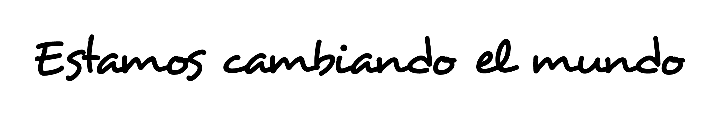 ACTA DE REUNIÓN O COMITÉ N°ACTA DE REUNIÓN O COMITÉ N°ACTA DE REUNIÓN O COMITÉ N°ACTA DE REUNIÓN O COMITÉ N°ACTA DE REUNIÓN O COMITÉ N°ACTA DE REUNIÓN O COMITÉ N°ACTA DE REUNIÓN O COMITÉ N°ACTA DE REUNIÓN O COMITÉ N°Hora: 10:00 a.m.Hora: 10:00 a.m.Hora: 10:00 a.m.Hora: 10:00 a.m.Fecha:  3 de noviembre de 2021Fecha:  3 de noviembre de 2021Fecha:  3 de noviembre de 2021Fecha:  3 de noviembre de 2021Lugar:Virtual Regional CórdobaVirtual Regional CórdobaVirtual Regional CórdobaVirtual Regional CórdobaVirtual Regional CórdobaVirtual Regional CórdobaVirtual Regional CórdobaDependencia que Convoca:Dirección RegionalDirección RegionalDirección RegionalDirección RegionalDirección RegionalDirección RegionalDirección RegionalProceso:Rendición Pública de Cuentas Rendición Pública de Cuentas Rendición Pública de Cuentas Rendición Pública de Cuentas Rendición Pública de Cuentas Rendición Pública de Cuentas Rendición Pública de Cuentas Objetivo:Realizar la Audiencia Pública de Rendición de Cuentas con el fin de informar sobre la gestión institucional, presentando los resultados obtenidos por la Regional Córdoba durante la vigencia 2020 Realizar la Audiencia Pública de Rendición de Cuentas con el fin de informar sobre la gestión institucional, presentando los resultados obtenidos por la Regional Córdoba durante la vigencia 2020 Realizar la Audiencia Pública de Rendición de Cuentas con el fin de informar sobre la gestión institucional, presentando los resultados obtenidos por la Regional Córdoba durante la vigencia 2020 Realizar la Audiencia Pública de Rendición de Cuentas con el fin de informar sobre la gestión institucional, presentando los resultados obtenidos por la Regional Córdoba durante la vigencia 2020 Realizar la Audiencia Pública de Rendición de Cuentas con el fin de informar sobre la gestión institucional, presentando los resultados obtenidos por la Regional Córdoba durante la vigencia 2020 Realizar la Audiencia Pública de Rendición de Cuentas con el fin de informar sobre la gestión institucional, presentando los resultados obtenidos por la Regional Córdoba durante la vigencia 2020 Realizar la Audiencia Pública de Rendición de Cuentas con el fin de informar sobre la gestión institucional, presentando los resultados obtenidos por la Regional Córdoba durante la vigencia 2020 AGENDA:Himno Nacional e Himno de CórdobaInstalación por parte del Director Regional. Doctor Alberto José Jimenez Bohorquez.Contexto institucional. 1.1. Contexto Rendición Publica de Cuentas (Mesa Publica). Oferta Institucional general (Primera Infancia, Infancia, Protección, Adolescencia y Juventud, Familias y Comunidades, Nutrición). Experiencia exitosa de la Dirección Regional (Centro Zonal).Informe presupuestal. Informe de la implementación del acuerdo de paz.Espacio de participación. Preguntas y respuestas. Compromisos adquiridos. Canales y medios para atención a la ciudadanía e informe PQRS. Evaluación de la audiencia de Rendición Pública de Cuentas. CierreDESARROLLO:Himno nacional e himno de Córdoba: como preámbulo a la instalación del evento se hacen sonar el himno nacional y de córdoba. instalaciónInstalación de la rendición pública de cuentas por parte del Director Regional Alberto José Jimenez Bohorquez, saludando a los participantes del eventoLa metodología para el desarrollo de la audiencia de rendición publica de cuentas es:Durante el evento se escribirá en el chat un link para el registro de la asistencia.Si usted desea formular una pregunta puede hacerlo utilizando el link que será escrito en el chat.Terminando el evento se escribirá en el chat un link para que usted realice la evaluación del evento. SI usted tiene una PQRS puede registrarla en el siguiente link: https://www.icbf.gov.co/servicios/solicitudes-pqrdsContexto institucionalL a doctora Ruby Borja, Coordinadora de Planeación y Sistema, interviene exponiendo que el ICBF está compuesto por 33 regionales, 215 centros zonales y sus servicios se prestan en los 1122 municipios. En el contexto regional, se encuentra la Regional Cordoba, ubicada   en Monteria, cuenta con 8 centros zonales y sus servicios se prestan en los 30 Municipios del departamento.Acto seguido, el director regional expone el objetivo social de la entidad el cual resumió en Entidad que trabaja por la prevención y protección integral de la primera infancia, la niñez, la adolescencia, la juventud y el bienestar de las familias en Colombia, brindando atención especialmente a aquellos en condiciones de amenaza, inobservancia o vulneración de sus derechos, llegando a cerca de 3 millones de colombianos con sus programas, estrategias y servicios de atención con 33 sedes regionales y 215 centros zonales en todo el país.Mediante videos ilustrativos se da a conocer a los asistentes la creación y la reorganización:El Instituto Colombiano de Bienestar Familiar esta conformada por el establecimiento público descentralizado creado por la Ley 75 de 1968, reorganizado conforme a lo dispuesto por la Ley 7 de 1979 y en el Decreto 1084 de 2015Misión:Promover el desarrollo y la protección integral de los niños, niñas y adolescentes, fortaleciendo las capacidades de las familias como entornos protectores y principales agentes de transformación social.VisiónLideraremos la construcción de un país en el que los niños, niñas y adolescentes se desarrollen en condiciones de equidad y libres de violencias.Objetivos EstratégicosLa doctora Ruby Borja, Coordinadora del Grupo de Planeación y Sistemas expuso los ocho objetivos estratégicos: El ICBF tiene por objeto propender y fortalecer la integración y el desarrollo armónico de la familia, proteger al menor de edad y garantizarle sus derechos en cumplimiento de lo dispuesto por la Constitución Política artículo 44 y demás normas legales concordantes.Con el fin de lograr su objeto, el ICBF adelanta programas preventivos y de protección siempre promoviendo el mejoramiento de vida de la población destinataria, fortaleciendo la organización y participación comunitaria y desarrollando la política de infancia y familia.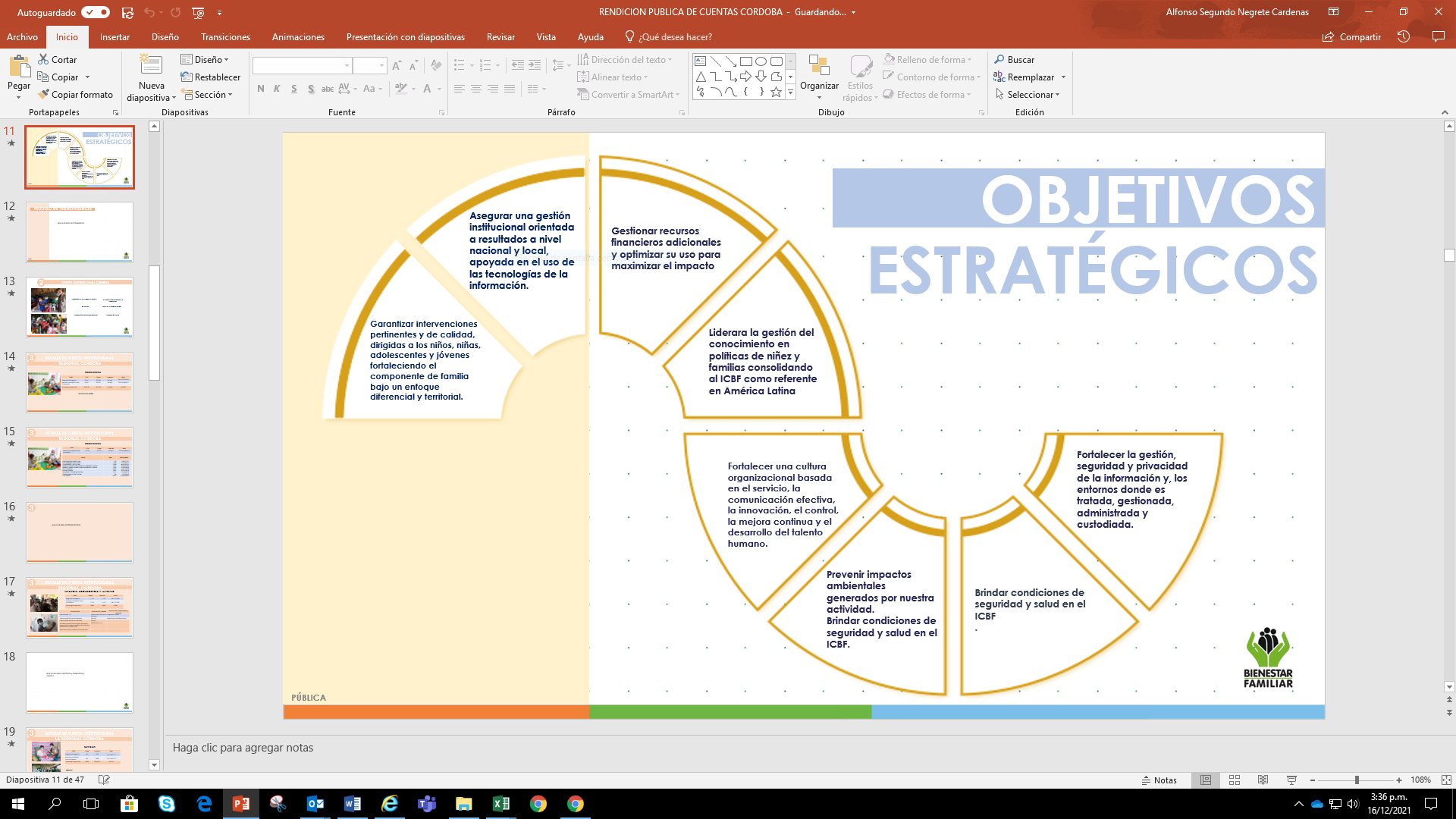 Modelo de trasparencia del Instituto Colombiano de Bienestar Familiar: El Marco Normativo está compuesto de la siguiente manera: Ley 1712 de 2014: Ley de Transparencia y Acceso a la Información Pública.Ley 1755 de 2015: Ley que regula Derecho fundamental de petición, ley de Promoción y protección al Derecho a la Participación ciudadana.Decreto 1081 de 2015: Metodología y Estándares, que deben cumplir las entidades públicas, «Estrategias para la Construcción del Plan Anticorrupción y de Atención al Ciudadano V2 2015».Documento CONPES 167 de 2013: Estrategia Nacional de la Política Pública Integral Anticorrupción”.Decreto 183 de 2015: Único de la Función Pública, en el Art. 2.2.22.1 y siguientes, estableció que el Plan Anticorrupción y de Atención al Ciudadano hace parte del Modelo Integrado de Planeación y Gestión del Decreto 2482 de 2012. Decreto 1499 de 2017:  por el cual se actualizó el MIPG para el orden nacional e hizo extensiva su implementación diferencial a las entidades territoriales.Bases del Plan Nacional de Desarrollo (2018–2022 “Pacto por Colombia pacto por la equidad”): Se articula con el pacto por la legalidad que señala, una “justicia transparente y seguridad efectiva para que todos vivamos con libertad y en democracia”.  Ley 1952 de 2019: Por la cual se expide el nuevo Código General Disciplinario. Contexto Rendición Pública de CuentasEl director regional  presenta  lo que es la rendición de cuentas  e informa que es un  proceso de rendición de cuentas se entiende como una obligación de las entidades de la Rama Ejecutiva y de los servidores públicos del orden nacional y territorial, así como de la Rama Judicial y Legislativa, de informar, dialogar y dar respuesta clara, concreta y eficaz a las peticiones y necesidades de las partes  interesados (ciudadanía, organizaciones y grupos de valor) sobre la gestión realizada, los resultados de sus planes de acción y el respeto, garantía y protección de los derechos. Los Micrositio de transparencia – Pagina Web: Transparencia y Acceso a la Información Pública con 14 espacios.En cumplimiento de la Ley 1712 de 2014 (Decreto No. 1081 de 2015 y Resolución No. 3564 de 2015), el ICBF pone a disposición de la ciudadanía la siguiente información.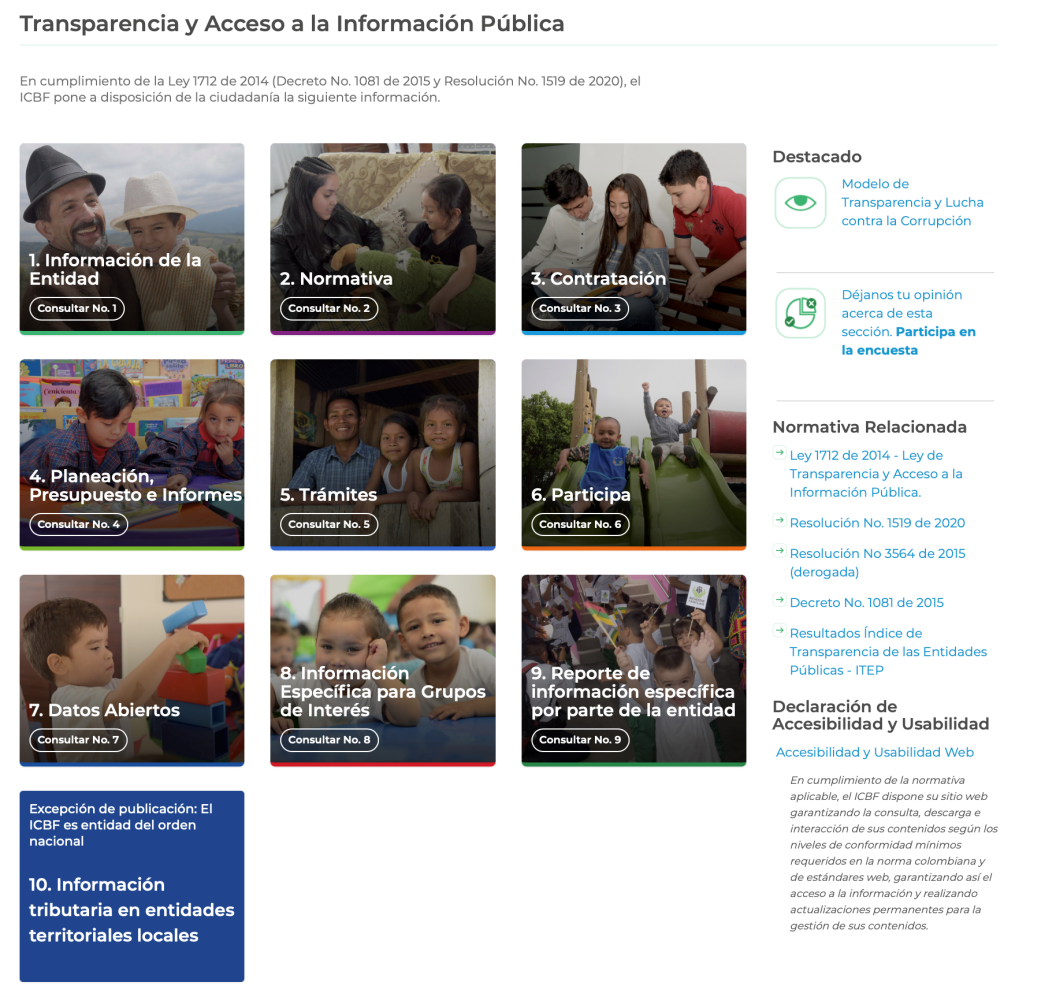 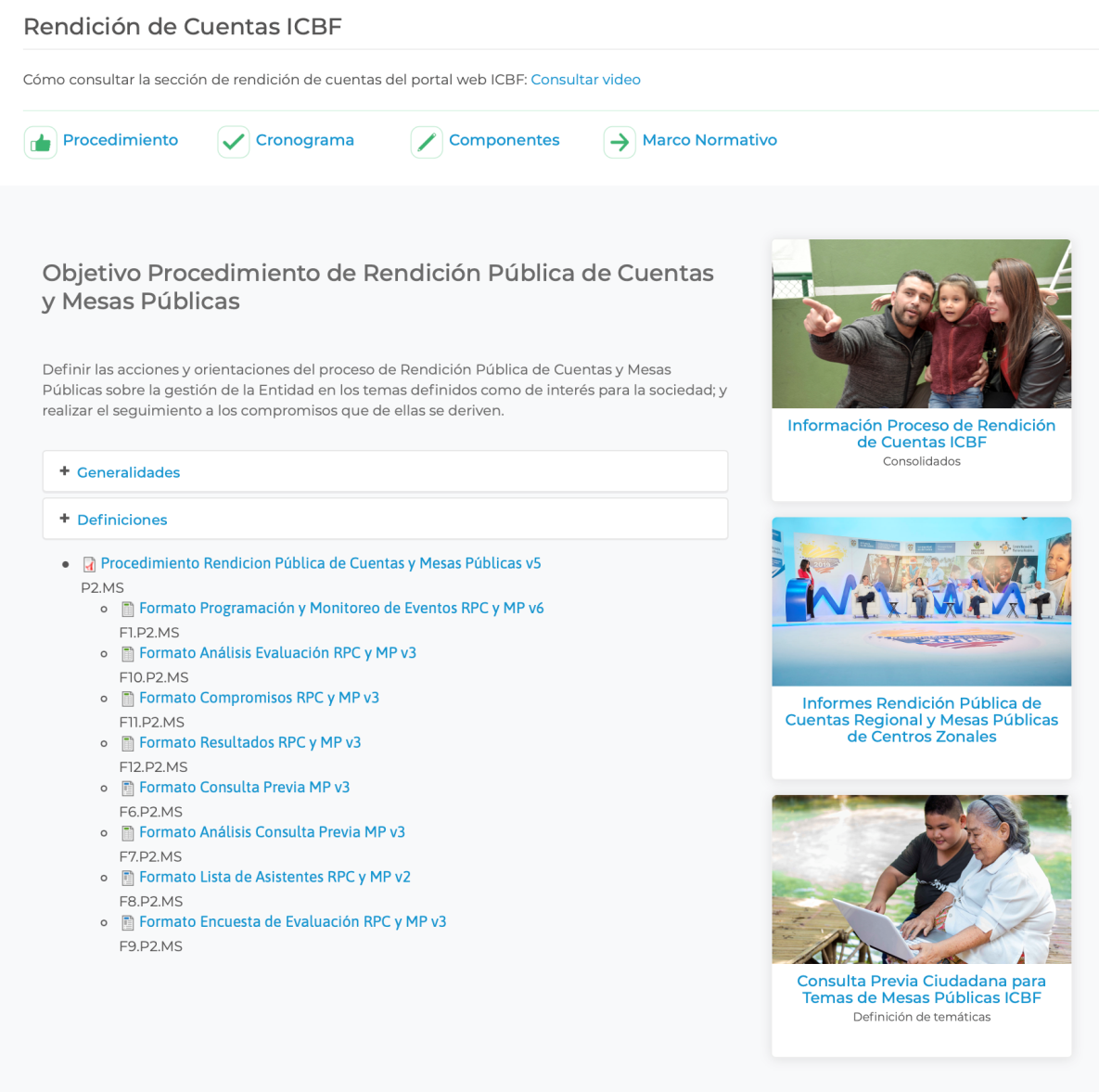 En este micrositio se encuentra disponible a partes interesadas toda la información de la entidad relacionada principalmente con presupuesto, recursos humanos, planes institucionales, informes de gestión ejercer una partición y control social. La rendición de cuentas enfoque basado en derechos humanos y paz: Los derechos humanos a cargo de la entidad.Los resultados y procesos para el cumplimiento de su misiónLas medidas frente a situaciones que pueden afectar la garantía de derechos en su entidad.El cumplimiento de las condiciones (cantidad, calidad, pertinencia de los bienes y servicios mediante los cuales se da garantía de los derechos).La lucha contra la desigualdad o la discriminación.OFERTA INSTITUCIONAL GENERALLa Coordinadora del Grupo de Asistencia Técnica da a conocer la oferta institucional según la población atendida y la cual para la Regional Córdoba en el 2020 fue:Atención a la Primera InfanciaInfancia, Adolescencia y Juventud.NutriciónFamilias y ComunidadesProtección Restablecimiento de DerechosProtección SRPAMediante video se realiza la socialización de las UDS, cupos, usuarios y valor de los servicios que conforman la oferta institucional:Primera InfanciaServicios:HCB – ComunitarioHCB Integral - Comunitario IntegralHCB FAMI – FamiliarAtención propia e interculturalDesarrollo infantil en medio familiar con arriendo – FamiliarDesarrollo infantil en medio familiar sin arriendo – FamiliarCDI con arriendo – InstitucionalCDI sin arriendo – InstitucionalHogares infantiles - InstitucionalInfancia, Adolescencia y JuventudServicios:Generaciones 2.0 Generaciones Étnicas Con BienestarGeneraciones Rurales con BienestarAcciones masivas de alto impacto social para prevención de riesgos específicos de niñas(os) y adolescentes - AMAS / EPREAtención jornada completa con discapacidadNutriciónServicios:Estrategias de desarrollo alimentario o nutricional (modalidad mil días para cambiar el mundo)Centros de recuperación nutricional para la primera infanciaFamilias y ComunidadesServicios: Mi familia urbanaMi familia ruralTerritorios étnicos con bienestar Protección Restablecimiento de DerechosServicios Hogar sustituto ONG – VulneraciónHogar sustituto ONG - DiscapacidadHogar Gestor - DiscapacidadHogar Gestor - Desplazamiento Forzado Con Discapacidad - Auto 006 De 2009Externado media jornada consumo social de sustancias psicoactivasExternado media jornada en situación de trabajo infantilCentro De EmergenciaIntervención de Apoyo - Apoyo Psicológico Especializado Para Niños, Niñas Y Adolescente víctimas de violencia sexual dentro y fuera del conflicto armadoIntervención de Apoyo - Apoyo Psicosocial En Situación De Trabajo InfantilHogar Gestor para Víctimas En El Marco Del Conflicto Armado Sin Discapacidad Ni Enfermedad de Cuidado EspecialIntervención de Apoyo – Apoyo Psicosocial con Consumo Experimental de Sustancias PsicoactivasProtección SRPAServicios: Libertad asistida/vigiladaCentro transitorioCentro de internamiento preventivo.5. INFORME PRESUPUESTALMediante video se da a conocer a los asistentes los contratos misionales suscritos, cupos contratados, usuarios atendidos, el tipo de contrato, la vigencia y el valor:6. Informe de implementación del acuerdo de pazLa doctora Cecilia Castellanos hace una exposición de la implementación de acuerdo de paz en los municipios PDET, centrándose en los logros y retos:Logros: En la vigencia del 2020 el ICBF Regional Córdoba programó recursos por $ 20.281.834.499 y se atendió 24.256 niños, niñas y adolescentes en los cinco municipios (Tierralta, Valencia, Montelibano, Puerto Libertador y San José de Uré) que fueron priorizados en el Acuerdo de Paz para implementar los Programas de Desarrollo con Enfoque Territorial (PDET).Retos:Brindar servicios con calidad a las familias, niños niñas y adolescentes mediante estrategias de prestación remota y virtual debido a la declaración de la emergencia sanitaria decretada por el gobierno nacional por causa del Covid-19.Pilar 4: Educación Rural y Primera InfanciaLogros: Identificación y caracterización de la población étnica de primera infancia (Emberá y Zenú) de los municipios de PDET del departamento de Córdoba, para la vinculación a servicios de atención integral de primera infanciaRetos:Fortalecer la atención con enfoque diferencial en los servicios de primera infancia de los municipios PDET del departamento de CórdobaAumento de cobertura en los servicios de primera infancia, que permita la atención de los niños y niñas identificados en el diagnóstico y caracterización de las comunidades étnicas existentes en los municipios del sur de Cordoba.Pilar 7: Sistema de garantía progresiva del derecho a la alimentaciónLogros:Dinamización de los Comités de Seguridad Alimentaria, en los municipios de Tierralta, Valencia, Montelíbano, Puerto Libertador y San Jose de Uré.Implementación de la estrategia de compras locales, en los servicios que brindan complementación alimentaria, en niños menores de cinco añosRetos:Desarrollar actividades de capacitación y seguimiento técnico, para la transferencia de conocimiento y aplicación de las herramientas y lineamientos técnicos enmarcados en la Política Nacional de SAN, al interior de los programas del ICBF.Pilar 8: Reconciliación, convivencia y construcción de pazLogros: Atención de 900 niños, niñas y adolescentes con enfoque territorial, a través de la estrategia “Otras Formas de Atención” para la prevención del reclutamiento, uso y utilización y violencia sexual, en 9 municipios PDET y Alertas Tempranas: Montería, San José de Ure Puerto Libertador, Valencia, Montelíbano, San Carlos, Planeta Rica, Tierralta y Pueblo Nuevo. Retos:Gestionar alianzas intersectoriales para ampliación de cobertura, en estrategias de promoción y prevención. Logros y retos regionalA través del Convenio 1787 de 2019 (ICBF-ICETEX), 521 agentes educativos, madres, padres comunitarios y equipos interdisciplinarios de los servicios de primera infancia, están vinculados a diplomados, cursos, especialización y maestría. Conformación de 4.757 Comités de Control Social en el programa de Primera Infancia, con la participación de 17.758 padres de familia y comunidad. Dos Experiencias significativas de acompañamiento familiar psicosocial “Los sueños se hacen realidad” y “Entre agujas, reciclaje y costura Sandra cose el futuro”, para hacer parte del libro Relatos de Mi Familia, como estrategia de aproximación cualitativa a los resultados del programa Mi Familia.Alianzas estratégicas con Indeportes, Impulsa Colombia, SENA y la Universidad del Rosario, para la formación en emprendimiento y desarrollo de habilidades para jóvenes y adolescentes del SRPA y Generaciones Sacúdete, en arte, cultura, y deporte. En el marco del convenio ICBF- Programa Mundial de Alimentos (WFP), se implementaron tres (3) iniciativas de fortalecimiento comunitario y seguridad alimentaria, beneficiando 98 familias víctima de desplazamiento forzado o población en riesgo, en los municipios de Planeta Rica, San Carlos y Tierralta.Se beneficiaron 512 familias víctimas del conflicto armado y/o familias en riesgo de desplazamiento con la entrega de bonos alimentarios, en el marco del Convenio ICBF-Programa Mundial de Alimentos (WFP), en los municipios de Tierralta, Valencia, Montelíbano y Puerto Libertador.Recuperación del 100% del estado nutricional de los niños y niñas menores de cinco años y mujeres gestantes con bajo peso gestacional, a través de la modalidad 1.000 días para Cambiar el Mundo.Entrega de 91.300 micronutrientes en polvo a 22.825 beneficiarios de las modalidades de primera infancia (22.715) y nutrición (110), a través del convenio ICBF-Programa Mundial de Alimentos (WFP) - Estrategia Fortificación Casera Micronutrientes.Voluntad política de alcaldes y gobernador, para la materialización de los Hogares de paso en el Departamento de Cordoba.RETOSArticulación con las entidades de salud para la caracterización de la población con Discapacidad atendida en los servicios ICBF, a través del Registro de Localización y Caracterización de Personas con Discapacidad – RLCPD y Certificación de Discapacidad (resolución 113 de 202 Minsalud).Fortalecer los procesos de articulación y gestión interinstitucional, con entidades del SNBF, con la finalidad de garantizar el cumplimiento de las atenciones priorizadas a los niños, niñas y mujeres gestantes, usuarios de los servicios de Primera Infancia. Impulsar las estrategias de Referentes Afectivos “Padrino de corazón” y “Acogimiento en el extranjero”, para promover la vinculación de familias con un niño, niña o adolescente con declaratoria de Adoptabilidad.7. Espacio de participaciónSe da un espacio para la participación de los asistentes 8. Canales de Atención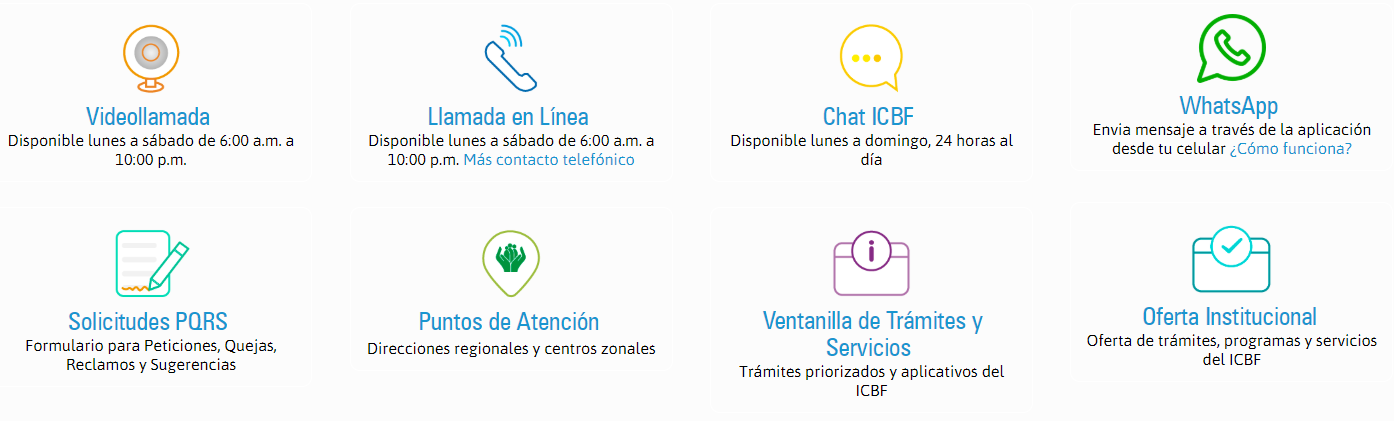           Línea anticorrupción y página web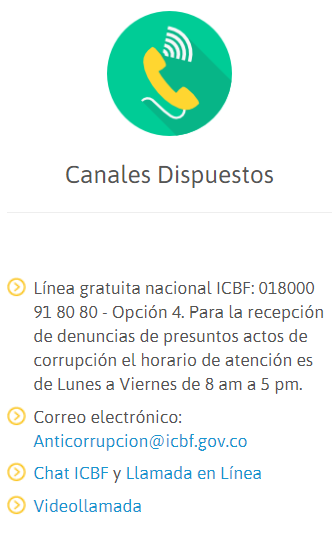 Evaluación.Se analiza que los participantes en su mayor parte fueron del estado, los proveedores y usuarios y en una mínima parte de la comunidad, que accedieron a la rendición publica de cuentas mediante invitación directa por correo electrónico. Fue una actividad donde se cumplieron las expectativas de los participantes, tuvo calidad en la información dada, se le informó a tiempo a los participantes, estuvo bien la organización y consideraron que la plataforma es segura.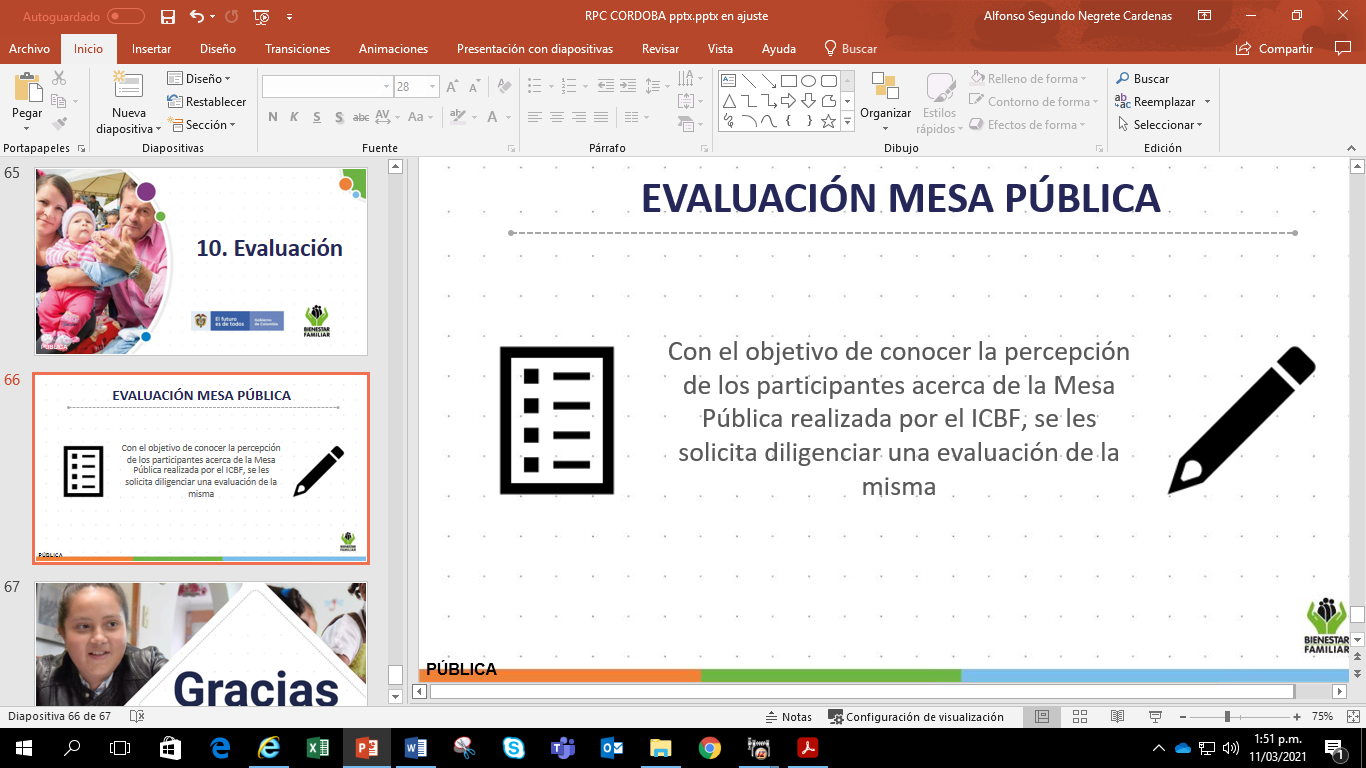 AGENDA:Himno Nacional e Himno de CórdobaInstalación por parte del Director Regional. Doctor Alberto José Jimenez Bohorquez.Contexto institucional. 1.1. Contexto Rendición Publica de Cuentas (Mesa Publica). Oferta Institucional general (Primera Infancia, Infancia, Protección, Adolescencia y Juventud, Familias y Comunidades, Nutrición). Experiencia exitosa de la Dirección Regional (Centro Zonal).Informe presupuestal. Informe de la implementación del acuerdo de paz.Espacio de participación. Preguntas y respuestas. Compromisos adquiridos. Canales y medios para atención a la ciudadanía e informe PQRS. Evaluación de la audiencia de Rendición Pública de Cuentas. CierreDESARROLLO:Himno nacional e himno de Córdoba: como preámbulo a la instalación del evento se hacen sonar el himno nacional y de córdoba. instalaciónInstalación de la rendición pública de cuentas por parte del Director Regional Alberto José Jimenez Bohorquez, saludando a los participantes del eventoLa metodología para el desarrollo de la audiencia de rendición publica de cuentas es:Durante el evento se escribirá en el chat un link para el registro de la asistencia.Si usted desea formular una pregunta puede hacerlo utilizando el link que será escrito en el chat.Terminando el evento se escribirá en el chat un link para que usted realice la evaluación del evento. SI usted tiene una PQRS puede registrarla en el siguiente link: https://www.icbf.gov.co/servicios/solicitudes-pqrdsContexto institucionalL a doctora Ruby Borja, Coordinadora de Planeación y Sistema, interviene exponiendo que el ICBF está compuesto por 33 regionales, 215 centros zonales y sus servicios se prestan en los 1122 municipios. En el contexto regional, se encuentra la Regional Cordoba, ubicada   en Monteria, cuenta con 8 centros zonales y sus servicios se prestan en los 30 Municipios del departamento.Acto seguido, el director regional expone el objetivo social de la entidad el cual resumió en Entidad que trabaja por la prevención y protección integral de la primera infancia, la niñez, la adolescencia, la juventud y el bienestar de las familias en Colombia, brindando atención especialmente a aquellos en condiciones de amenaza, inobservancia o vulneración de sus derechos, llegando a cerca de 3 millones de colombianos con sus programas, estrategias y servicios de atención con 33 sedes regionales y 215 centros zonales en todo el país.Mediante videos ilustrativos se da a conocer a los asistentes la creación y la reorganización:El Instituto Colombiano de Bienestar Familiar esta conformada por el establecimiento público descentralizado creado por la Ley 75 de 1968, reorganizado conforme a lo dispuesto por la Ley 7 de 1979 y en el Decreto 1084 de 2015Misión:Promover el desarrollo y la protección integral de los niños, niñas y adolescentes, fortaleciendo las capacidades de las familias como entornos protectores y principales agentes de transformación social.VisiónLideraremos la construcción de un país en el que los niños, niñas y adolescentes se desarrollen en condiciones de equidad y libres de violencias.Objetivos EstratégicosLa doctora Ruby Borja, Coordinadora del Grupo de Planeación y Sistemas expuso los ocho objetivos estratégicos: El ICBF tiene por objeto propender y fortalecer la integración y el desarrollo armónico de la familia, proteger al menor de edad y garantizarle sus derechos en cumplimiento de lo dispuesto por la Constitución Política artículo 44 y demás normas legales concordantes.Con el fin de lograr su objeto, el ICBF adelanta programas preventivos y de protección siempre promoviendo el mejoramiento de vida de la población destinataria, fortaleciendo la organización y participación comunitaria y desarrollando la política de infancia y familia.Modelo de trasparencia del Instituto Colombiano de Bienestar Familiar: El Marco Normativo está compuesto de la siguiente manera: Ley 1712 de 2014: Ley de Transparencia y Acceso a la Información Pública.Ley 1755 de 2015: Ley que regula Derecho fundamental de petición, ley de Promoción y protección al Derecho a la Participación ciudadana.Decreto 1081 de 2015: Metodología y Estándares, que deben cumplir las entidades públicas, «Estrategias para la Construcción del Plan Anticorrupción y de Atención al Ciudadano V2 2015».Documento CONPES 167 de 2013: Estrategia Nacional de la Política Pública Integral Anticorrupción”.Decreto 183 de 2015: Único de la Función Pública, en el Art. 2.2.22.1 y siguientes, estableció que el Plan Anticorrupción y de Atención al Ciudadano hace parte del Modelo Integrado de Planeación y Gestión del Decreto 2482 de 2012. Decreto 1499 de 2017:  por el cual se actualizó el MIPG para el orden nacional e hizo extensiva su implementación diferencial a las entidades territoriales.Bases del Plan Nacional de Desarrollo (2018–2022 “Pacto por Colombia pacto por la equidad”): Se articula con el pacto por la legalidad que señala, una “justicia transparente y seguridad efectiva para que todos vivamos con libertad y en democracia”.  Ley 1952 de 2019: Por la cual se expide el nuevo Código General Disciplinario. Contexto Rendición Pública de CuentasEl director regional  presenta  lo que es la rendición de cuentas  e informa que es un  proceso de rendición de cuentas se entiende como una obligación de las entidades de la Rama Ejecutiva y de los servidores públicos del orden nacional y territorial, así como de la Rama Judicial y Legislativa, de informar, dialogar y dar respuesta clara, concreta y eficaz a las peticiones y necesidades de las partes  interesados (ciudadanía, organizaciones y grupos de valor) sobre la gestión realizada, los resultados de sus planes de acción y el respeto, garantía y protección de los derechos. Los Micrositio de transparencia – Pagina Web: Transparencia y Acceso a la Información Pública con 14 espacios.En cumplimiento de la Ley 1712 de 2014 (Decreto No. 1081 de 2015 y Resolución No. 3564 de 2015), el ICBF pone a disposición de la ciudadanía la siguiente información.En este micrositio se encuentra disponible a partes interesadas toda la información de la entidad relacionada principalmente con presupuesto, recursos humanos, planes institucionales, informes de gestión ejercer una partición y control social. La rendición de cuentas enfoque basado en derechos humanos y paz: Los derechos humanos a cargo de la entidad.Los resultados y procesos para el cumplimiento de su misiónLas medidas frente a situaciones que pueden afectar la garantía de derechos en su entidad.El cumplimiento de las condiciones (cantidad, calidad, pertinencia de los bienes y servicios mediante los cuales se da garantía de los derechos).La lucha contra la desigualdad o la discriminación.OFERTA INSTITUCIONAL GENERALLa Coordinadora del Grupo de Asistencia Técnica da a conocer la oferta institucional según la población atendida y la cual para la Regional Córdoba en el 2020 fue:Atención a la Primera InfanciaInfancia, Adolescencia y Juventud.NutriciónFamilias y ComunidadesProtección Restablecimiento de DerechosProtección SRPAMediante video se realiza la socialización de las UDS, cupos, usuarios y valor de los servicios que conforman la oferta institucional:Primera InfanciaServicios:HCB – ComunitarioHCB Integral - Comunitario IntegralHCB FAMI – FamiliarAtención propia e interculturalDesarrollo infantil en medio familiar con arriendo – FamiliarDesarrollo infantil en medio familiar sin arriendo – FamiliarCDI con arriendo – InstitucionalCDI sin arriendo – InstitucionalHogares infantiles - InstitucionalInfancia, Adolescencia y JuventudServicios:Generaciones 2.0 Generaciones Étnicas Con BienestarGeneraciones Rurales con BienestarAcciones masivas de alto impacto social para prevención de riesgos específicos de niñas(os) y adolescentes - AMAS / EPREAtención jornada completa con discapacidadNutriciónServicios:Estrategias de desarrollo alimentario o nutricional (modalidad mil días para cambiar el mundo)Centros de recuperación nutricional para la primera infanciaFamilias y ComunidadesServicios: Mi familia urbanaMi familia ruralTerritorios étnicos con bienestar Protección Restablecimiento de DerechosServicios Hogar sustituto ONG – VulneraciónHogar sustituto ONG - DiscapacidadHogar Gestor - DiscapacidadHogar Gestor - Desplazamiento Forzado Con Discapacidad - Auto 006 De 2009Externado media jornada consumo social de sustancias psicoactivasExternado media jornada en situación de trabajo infantilCentro De EmergenciaIntervención de Apoyo - Apoyo Psicológico Especializado Para Niños, Niñas Y Adolescente víctimas de violencia sexual dentro y fuera del conflicto armadoIntervención de Apoyo - Apoyo Psicosocial En Situación De Trabajo InfantilHogar Gestor para Víctimas En El Marco Del Conflicto Armado Sin Discapacidad Ni Enfermedad de Cuidado EspecialIntervención de Apoyo – Apoyo Psicosocial con Consumo Experimental de Sustancias PsicoactivasProtección SRPAServicios: Libertad asistida/vigiladaCentro transitorioCentro de internamiento preventivo.5. INFORME PRESUPUESTALMediante video se da a conocer a los asistentes los contratos misionales suscritos, cupos contratados, usuarios atendidos, el tipo de contrato, la vigencia y el valor:6. Informe de implementación del acuerdo de pazLa doctora Cecilia Castellanos hace una exposición de la implementación de acuerdo de paz en los municipios PDET, centrándose en los logros y retos:Logros: En la vigencia del 2020 el ICBF Regional Córdoba programó recursos por $ 20.281.834.499 y se atendió 24.256 niños, niñas y adolescentes en los cinco municipios (Tierralta, Valencia, Montelibano, Puerto Libertador y San José de Uré) que fueron priorizados en el Acuerdo de Paz para implementar los Programas de Desarrollo con Enfoque Territorial (PDET).Retos:Brindar servicios con calidad a las familias, niños niñas y adolescentes mediante estrategias de prestación remota y virtual debido a la declaración de la emergencia sanitaria decretada por el gobierno nacional por causa del Covid-19.Pilar 4: Educación Rural y Primera InfanciaLogros: Identificación y caracterización de la población étnica de primera infancia (Emberá y Zenú) de los municipios de PDET del departamento de Córdoba, para la vinculación a servicios de atención integral de primera infanciaRetos:Fortalecer la atención con enfoque diferencial en los servicios de primera infancia de los municipios PDET del departamento de CórdobaAumento de cobertura en los servicios de primera infancia, que permita la atención de los niños y niñas identificados en el diagnóstico y caracterización de las comunidades étnicas existentes en los municipios del sur de Cordoba.Pilar 7: Sistema de garantía progresiva del derecho a la alimentaciónLogros:Dinamización de los Comités de Seguridad Alimentaria, en los municipios de Tierralta, Valencia, Montelíbano, Puerto Libertador y San Jose de Uré.Implementación de la estrategia de compras locales, en los servicios que brindan complementación alimentaria, en niños menores de cinco añosRetos:Desarrollar actividades de capacitación y seguimiento técnico, para la transferencia de conocimiento y aplicación de las herramientas y lineamientos técnicos enmarcados en la Política Nacional de SAN, al interior de los programas del ICBF.Pilar 8: Reconciliación, convivencia y construcción de pazLogros: Atención de 900 niños, niñas y adolescentes con enfoque territorial, a través de la estrategia “Otras Formas de Atención” para la prevención del reclutamiento, uso y utilización y violencia sexual, en 9 municipios PDET y Alertas Tempranas: Montería, San José de Ure Puerto Libertador, Valencia, Montelíbano, San Carlos, Planeta Rica, Tierralta y Pueblo Nuevo. Retos:Gestionar alianzas intersectoriales para ampliación de cobertura, en estrategias de promoción y prevención. Logros y retos regionalA través del Convenio 1787 de 2019 (ICBF-ICETEX), 521 agentes educativos, madres, padres comunitarios y equipos interdisciplinarios de los servicios de primera infancia, están vinculados a diplomados, cursos, especialización y maestría. Conformación de 4.757 Comités de Control Social en el programa de Primera Infancia, con la participación de 17.758 padres de familia y comunidad. Dos Experiencias significativas de acompañamiento familiar psicosocial “Los sueños se hacen realidad” y “Entre agujas, reciclaje y costura Sandra cose el futuro”, para hacer parte del libro Relatos de Mi Familia, como estrategia de aproximación cualitativa a los resultados del programa Mi Familia.Alianzas estratégicas con Indeportes, Impulsa Colombia, SENA y la Universidad del Rosario, para la formación en emprendimiento y desarrollo de habilidades para jóvenes y adolescentes del SRPA y Generaciones Sacúdete, en arte, cultura, y deporte. En el marco del convenio ICBF- Programa Mundial de Alimentos (WFP), se implementaron tres (3) iniciativas de fortalecimiento comunitario y seguridad alimentaria, beneficiando 98 familias víctima de desplazamiento forzado o población en riesgo, en los municipios de Planeta Rica, San Carlos y Tierralta.Se beneficiaron 512 familias víctimas del conflicto armado y/o familias en riesgo de desplazamiento con la entrega de bonos alimentarios, en el marco del Convenio ICBF-Programa Mundial de Alimentos (WFP), en los municipios de Tierralta, Valencia, Montelíbano y Puerto Libertador.Recuperación del 100% del estado nutricional de los niños y niñas menores de cinco años y mujeres gestantes con bajo peso gestacional, a través de la modalidad 1.000 días para Cambiar el Mundo.Entrega de 91.300 micronutrientes en polvo a 22.825 beneficiarios de las modalidades de primera infancia (22.715) y nutrición (110), a través del convenio ICBF-Programa Mundial de Alimentos (WFP) - Estrategia Fortificación Casera Micronutrientes.Voluntad política de alcaldes y gobernador, para la materialización de los Hogares de paso en el Departamento de Cordoba.RETOSArticulación con las entidades de salud para la caracterización de la población con Discapacidad atendida en los servicios ICBF, a través del Registro de Localización y Caracterización de Personas con Discapacidad – RLCPD y Certificación de Discapacidad (resolución 113 de 202 Minsalud).Fortalecer los procesos de articulación y gestión interinstitucional, con entidades del SNBF, con la finalidad de garantizar el cumplimiento de las atenciones priorizadas a los niños, niñas y mujeres gestantes, usuarios de los servicios de Primera Infancia. Impulsar las estrategias de Referentes Afectivos “Padrino de corazón” y “Acogimiento en el extranjero”, para promover la vinculación de familias con un niño, niña o adolescente con declaratoria de Adoptabilidad.7. Espacio de participaciónSe da un espacio para la participación de los asistentes 8. Canales de Atención          Línea anticorrupción y página webEvaluación.Se analiza que los participantes en su mayor parte fueron del estado, los proveedores y usuarios y en una mínima parte de la comunidad, que accedieron a la rendición publica de cuentas mediante invitación directa por correo electrónico. Fue una actividad donde se cumplieron las expectativas de los participantes, tuvo calidad en la información dada, se le informó a tiempo a los participantes, estuvo bien la organización y consideraron que la plataforma es segura.AGENDA:Himno Nacional e Himno de CórdobaInstalación por parte del Director Regional. Doctor Alberto José Jimenez Bohorquez.Contexto institucional. 1.1. Contexto Rendición Publica de Cuentas (Mesa Publica). Oferta Institucional general (Primera Infancia, Infancia, Protección, Adolescencia y Juventud, Familias y Comunidades, Nutrición). Experiencia exitosa de la Dirección Regional (Centro Zonal).Informe presupuestal. Informe de la implementación del acuerdo de paz.Espacio de participación. Preguntas y respuestas. Compromisos adquiridos. Canales y medios para atención a la ciudadanía e informe PQRS. Evaluación de la audiencia de Rendición Pública de Cuentas. CierreDESARROLLO:Himno nacional e himno de Córdoba: como preámbulo a la instalación del evento se hacen sonar el himno nacional y de córdoba. instalaciónInstalación de la rendición pública de cuentas por parte del Director Regional Alberto José Jimenez Bohorquez, saludando a los participantes del eventoLa metodología para el desarrollo de la audiencia de rendición publica de cuentas es:Durante el evento se escribirá en el chat un link para el registro de la asistencia.Si usted desea formular una pregunta puede hacerlo utilizando el link que será escrito en el chat.Terminando el evento se escribirá en el chat un link para que usted realice la evaluación del evento. SI usted tiene una PQRS puede registrarla en el siguiente link: https://www.icbf.gov.co/servicios/solicitudes-pqrdsContexto institucionalL a doctora Ruby Borja, Coordinadora de Planeación y Sistema, interviene exponiendo que el ICBF está compuesto por 33 regionales, 215 centros zonales y sus servicios se prestan en los 1122 municipios. En el contexto regional, se encuentra la Regional Cordoba, ubicada   en Monteria, cuenta con 8 centros zonales y sus servicios se prestan en los 30 Municipios del departamento.Acto seguido, el director regional expone el objetivo social de la entidad el cual resumió en Entidad que trabaja por la prevención y protección integral de la primera infancia, la niñez, la adolescencia, la juventud y el bienestar de las familias en Colombia, brindando atención especialmente a aquellos en condiciones de amenaza, inobservancia o vulneración de sus derechos, llegando a cerca de 3 millones de colombianos con sus programas, estrategias y servicios de atención con 33 sedes regionales y 215 centros zonales en todo el país.Mediante videos ilustrativos se da a conocer a los asistentes la creación y la reorganización:El Instituto Colombiano de Bienestar Familiar esta conformada por el establecimiento público descentralizado creado por la Ley 75 de 1968, reorganizado conforme a lo dispuesto por la Ley 7 de 1979 y en el Decreto 1084 de 2015Misión:Promover el desarrollo y la protección integral de los niños, niñas y adolescentes, fortaleciendo las capacidades de las familias como entornos protectores y principales agentes de transformación social.VisiónLideraremos la construcción de un país en el que los niños, niñas y adolescentes se desarrollen en condiciones de equidad y libres de violencias.Objetivos EstratégicosLa doctora Ruby Borja, Coordinadora del Grupo de Planeación y Sistemas expuso los ocho objetivos estratégicos: El ICBF tiene por objeto propender y fortalecer la integración y el desarrollo armónico de la familia, proteger al menor de edad y garantizarle sus derechos en cumplimiento de lo dispuesto por la Constitución Política artículo 44 y demás normas legales concordantes.Con el fin de lograr su objeto, el ICBF adelanta programas preventivos y de protección siempre promoviendo el mejoramiento de vida de la población destinataria, fortaleciendo la organización y participación comunitaria y desarrollando la política de infancia y familia.Modelo de trasparencia del Instituto Colombiano de Bienestar Familiar: El Marco Normativo está compuesto de la siguiente manera: Ley 1712 de 2014: Ley de Transparencia y Acceso a la Información Pública.Ley 1755 de 2015: Ley que regula Derecho fundamental de petición, ley de Promoción y protección al Derecho a la Participación ciudadana.Decreto 1081 de 2015: Metodología y Estándares, que deben cumplir las entidades públicas, «Estrategias para la Construcción del Plan Anticorrupción y de Atención al Ciudadano V2 2015».Documento CONPES 167 de 2013: Estrategia Nacional de la Política Pública Integral Anticorrupción”.Decreto 183 de 2015: Único de la Función Pública, en el Art. 2.2.22.1 y siguientes, estableció que el Plan Anticorrupción y de Atención al Ciudadano hace parte del Modelo Integrado de Planeación y Gestión del Decreto 2482 de 2012. Decreto 1499 de 2017:  por el cual se actualizó el MIPG para el orden nacional e hizo extensiva su implementación diferencial a las entidades territoriales.Bases del Plan Nacional de Desarrollo (2018–2022 “Pacto por Colombia pacto por la equidad”): Se articula con el pacto por la legalidad que señala, una “justicia transparente y seguridad efectiva para que todos vivamos con libertad y en democracia”.  Ley 1952 de 2019: Por la cual se expide el nuevo Código General Disciplinario. Contexto Rendición Pública de CuentasEl director regional  presenta  lo que es la rendición de cuentas  e informa que es un  proceso de rendición de cuentas se entiende como una obligación de las entidades de la Rama Ejecutiva y de los servidores públicos del orden nacional y territorial, así como de la Rama Judicial y Legislativa, de informar, dialogar y dar respuesta clara, concreta y eficaz a las peticiones y necesidades de las partes  interesados (ciudadanía, organizaciones y grupos de valor) sobre la gestión realizada, los resultados de sus planes de acción y el respeto, garantía y protección de los derechos. Los Micrositio de transparencia – Pagina Web: Transparencia y Acceso a la Información Pública con 14 espacios.En cumplimiento de la Ley 1712 de 2014 (Decreto No. 1081 de 2015 y Resolución No. 3564 de 2015), el ICBF pone a disposición de la ciudadanía la siguiente información.En este micrositio se encuentra disponible a partes interesadas toda la información de la entidad relacionada principalmente con presupuesto, recursos humanos, planes institucionales, informes de gestión ejercer una partición y control social. La rendición de cuentas enfoque basado en derechos humanos y paz: Los derechos humanos a cargo de la entidad.Los resultados y procesos para el cumplimiento de su misiónLas medidas frente a situaciones que pueden afectar la garantía de derechos en su entidad.El cumplimiento de las condiciones (cantidad, calidad, pertinencia de los bienes y servicios mediante los cuales se da garantía de los derechos).La lucha contra la desigualdad o la discriminación.OFERTA INSTITUCIONAL GENERALLa Coordinadora del Grupo de Asistencia Técnica da a conocer la oferta institucional según la población atendida y la cual para la Regional Córdoba en el 2020 fue:Atención a la Primera InfanciaInfancia, Adolescencia y Juventud.NutriciónFamilias y ComunidadesProtección Restablecimiento de DerechosProtección SRPAMediante video se realiza la socialización de las UDS, cupos, usuarios y valor de los servicios que conforman la oferta institucional:Primera InfanciaServicios:HCB – ComunitarioHCB Integral - Comunitario IntegralHCB FAMI – FamiliarAtención propia e interculturalDesarrollo infantil en medio familiar con arriendo – FamiliarDesarrollo infantil en medio familiar sin arriendo – FamiliarCDI con arriendo – InstitucionalCDI sin arriendo – InstitucionalHogares infantiles - InstitucionalInfancia, Adolescencia y JuventudServicios:Generaciones 2.0 Generaciones Étnicas Con BienestarGeneraciones Rurales con BienestarAcciones masivas de alto impacto social para prevención de riesgos específicos de niñas(os) y adolescentes - AMAS / EPREAtención jornada completa con discapacidadNutriciónServicios:Estrategias de desarrollo alimentario o nutricional (modalidad mil días para cambiar el mundo)Centros de recuperación nutricional para la primera infanciaFamilias y ComunidadesServicios: Mi familia urbanaMi familia ruralTerritorios étnicos con bienestar Protección Restablecimiento de DerechosServicios Hogar sustituto ONG – VulneraciónHogar sustituto ONG - DiscapacidadHogar Gestor - DiscapacidadHogar Gestor - Desplazamiento Forzado Con Discapacidad - Auto 006 De 2009Externado media jornada consumo social de sustancias psicoactivasExternado media jornada en situación de trabajo infantilCentro De EmergenciaIntervención de Apoyo - Apoyo Psicológico Especializado Para Niños, Niñas Y Adolescente víctimas de violencia sexual dentro y fuera del conflicto armadoIntervención de Apoyo - Apoyo Psicosocial En Situación De Trabajo InfantilHogar Gestor para Víctimas En El Marco Del Conflicto Armado Sin Discapacidad Ni Enfermedad de Cuidado EspecialIntervención de Apoyo – Apoyo Psicosocial con Consumo Experimental de Sustancias PsicoactivasProtección SRPAServicios: Libertad asistida/vigiladaCentro transitorioCentro de internamiento preventivo.5. INFORME PRESUPUESTALMediante video se da a conocer a los asistentes los contratos misionales suscritos, cupos contratados, usuarios atendidos, el tipo de contrato, la vigencia y el valor:6. Informe de implementación del acuerdo de pazLa doctora Cecilia Castellanos hace una exposición de la implementación de acuerdo de paz en los municipios PDET, centrándose en los logros y retos:Logros: En la vigencia del 2020 el ICBF Regional Córdoba programó recursos por $ 20.281.834.499 y se atendió 24.256 niños, niñas y adolescentes en los cinco municipios (Tierralta, Valencia, Montelibano, Puerto Libertador y San José de Uré) que fueron priorizados en el Acuerdo de Paz para implementar los Programas de Desarrollo con Enfoque Territorial (PDET).Retos:Brindar servicios con calidad a las familias, niños niñas y adolescentes mediante estrategias de prestación remota y virtual debido a la declaración de la emergencia sanitaria decretada por el gobierno nacional por causa del Covid-19.Pilar 4: Educación Rural y Primera InfanciaLogros: Identificación y caracterización de la población étnica de primera infancia (Emberá y Zenú) de los municipios de PDET del departamento de Córdoba, para la vinculación a servicios de atención integral de primera infanciaRetos:Fortalecer la atención con enfoque diferencial en los servicios de primera infancia de los municipios PDET del departamento de CórdobaAumento de cobertura en los servicios de primera infancia, que permita la atención de los niños y niñas identificados en el diagnóstico y caracterización de las comunidades étnicas existentes en los municipios del sur de Cordoba.Pilar 7: Sistema de garantía progresiva del derecho a la alimentaciónLogros:Dinamización de los Comités de Seguridad Alimentaria, en los municipios de Tierralta, Valencia, Montelíbano, Puerto Libertador y San Jose de Uré.Implementación de la estrategia de compras locales, en los servicios que brindan complementación alimentaria, en niños menores de cinco añosRetos:Desarrollar actividades de capacitación y seguimiento técnico, para la transferencia de conocimiento y aplicación de las herramientas y lineamientos técnicos enmarcados en la Política Nacional de SAN, al interior de los programas del ICBF.Pilar 8: Reconciliación, convivencia y construcción de pazLogros: Atención de 900 niños, niñas y adolescentes con enfoque territorial, a través de la estrategia “Otras Formas de Atención” para la prevención del reclutamiento, uso y utilización y violencia sexual, en 9 municipios PDET y Alertas Tempranas: Montería, San José de Ure Puerto Libertador, Valencia, Montelíbano, San Carlos, Planeta Rica, Tierralta y Pueblo Nuevo. Retos:Gestionar alianzas intersectoriales para ampliación de cobertura, en estrategias de promoción y prevención. Logros y retos regionalA través del Convenio 1787 de 2019 (ICBF-ICETEX), 521 agentes educativos, madres, padres comunitarios y equipos interdisciplinarios de los servicios de primera infancia, están vinculados a diplomados, cursos, especialización y maestría. Conformación de 4.757 Comités de Control Social en el programa de Primera Infancia, con la participación de 17.758 padres de familia y comunidad. Dos Experiencias significativas de acompañamiento familiar psicosocial “Los sueños se hacen realidad” y “Entre agujas, reciclaje y costura Sandra cose el futuro”, para hacer parte del libro Relatos de Mi Familia, como estrategia de aproximación cualitativa a los resultados del programa Mi Familia.Alianzas estratégicas con Indeportes, Impulsa Colombia, SENA y la Universidad del Rosario, para la formación en emprendimiento y desarrollo de habilidades para jóvenes y adolescentes del SRPA y Generaciones Sacúdete, en arte, cultura, y deporte. En el marco del convenio ICBF- Programa Mundial de Alimentos (WFP), se implementaron tres (3) iniciativas de fortalecimiento comunitario y seguridad alimentaria, beneficiando 98 familias víctima de desplazamiento forzado o población en riesgo, en los municipios de Planeta Rica, San Carlos y Tierralta.Se beneficiaron 512 familias víctimas del conflicto armado y/o familias en riesgo de desplazamiento con la entrega de bonos alimentarios, en el marco del Convenio ICBF-Programa Mundial de Alimentos (WFP), en los municipios de Tierralta, Valencia, Montelíbano y Puerto Libertador.Recuperación del 100% del estado nutricional de los niños y niñas menores de cinco años y mujeres gestantes con bajo peso gestacional, a través de la modalidad 1.000 días para Cambiar el Mundo.Entrega de 91.300 micronutrientes en polvo a 22.825 beneficiarios de las modalidades de primera infancia (22.715) y nutrición (110), a través del convenio ICBF-Programa Mundial de Alimentos (WFP) - Estrategia Fortificación Casera Micronutrientes.Voluntad política de alcaldes y gobernador, para la materialización de los Hogares de paso en el Departamento de Cordoba.RETOSArticulación con las entidades de salud para la caracterización de la población con Discapacidad atendida en los servicios ICBF, a través del Registro de Localización y Caracterización de Personas con Discapacidad – RLCPD y Certificación de Discapacidad (resolución 113 de 202 Minsalud).Fortalecer los procesos de articulación y gestión interinstitucional, con entidades del SNBF, con la finalidad de garantizar el cumplimiento de las atenciones priorizadas a los niños, niñas y mujeres gestantes, usuarios de los servicios de Primera Infancia. Impulsar las estrategias de Referentes Afectivos “Padrino de corazón” y “Acogimiento en el extranjero”, para promover la vinculación de familias con un niño, niña o adolescente con declaratoria de Adoptabilidad.7. Espacio de participaciónSe da un espacio para la participación de los asistentes 8. Canales de Atención          Línea anticorrupción y página webEvaluación.Se analiza que los participantes en su mayor parte fueron del estado, los proveedores y usuarios y en una mínima parte de la comunidad, que accedieron a la rendición publica de cuentas mediante invitación directa por correo electrónico. Fue una actividad donde se cumplieron las expectativas de los participantes, tuvo calidad en la información dada, se le informó a tiempo a los participantes, estuvo bien la organización y consideraron que la plataforma es segura.AGENDA:Himno Nacional e Himno de CórdobaInstalación por parte del Director Regional. Doctor Alberto José Jimenez Bohorquez.Contexto institucional. 1.1. Contexto Rendición Publica de Cuentas (Mesa Publica). Oferta Institucional general (Primera Infancia, Infancia, Protección, Adolescencia y Juventud, Familias y Comunidades, Nutrición). Experiencia exitosa de la Dirección Regional (Centro Zonal).Informe presupuestal. Informe de la implementación del acuerdo de paz.Espacio de participación. Preguntas y respuestas. Compromisos adquiridos. Canales y medios para atención a la ciudadanía e informe PQRS. Evaluación de la audiencia de Rendición Pública de Cuentas. CierreDESARROLLO:Himno nacional e himno de Córdoba: como preámbulo a la instalación del evento se hacen sonar el himno nacional y de córdoba. instalaciónInstalación de la rendición pública de cuentas por parte del Director Regional Alberto José Jimenez Bohorquez, saludando a los participantes del eventoLa metodología para el desarrollo de la audiencia de rendición publica de cuentas es:Durante el evento se escribirá en el chat un link para el registro de la asistencia.Si usted desea formular una pregunta puede hacerlo utilizando el link que será escrito en el chat.Terminando el evento se escribirá en el chat un link para que usted realice la evaluación del evento. SI usted tiene una PQRS puede registrarla en el siguiente link: https://www.icbf.gov.co/servicios/solicitudes-pqrdsContexto institucionalL a doctora Ruby Borja, Coordinadora de Planeación y Sistema, interviene exponiendo que el ICBF está compuesto por 33 regionales, 215 centros zonales y sus servicios se prestan en los 1122 municipios. En el contexto regional, se encuentra la Regional Cordoba, ubicada   en Monteria, cuenta con 8 centros zonales y sus servicios se prestan en los 30 Municipios del departamento.Acto seguido, el director regional expone el objetivo social de la entidad el cual resumió en Entidad que trabaja por la prevención y protección integral de la primera infancia, la niñez, la adolescencia, la juventud y el bienestar de las familias en Colombia, brindando atención especialmente a aquellos en condiciones de amenaza, inobservancia o vulneración de sus derechos, llegando a cerca de 3 millones de colombianos con sus programas, estrategias y servicios de atención con 33 sedes regionales y 215 centros zonales en todo el país.Mediante videos ilustrativos se da a conocer a los asistentes la creación y la reorganización:El Instituto Colombiano de Bienestar Familiar esta conformada por el establecimiento público descentralizado creado por la Ley 75 de 1968, reorganizado conforme a lo dispuesto por la Ley 7 de 1979 y en el Decreto 1084 de 2015Misión:Promover el desarrollo y la protección integral de los niños, niñas y adolescentes, fortaleciendo las capacidades de las familias como entornos protectores y principales agentes de transformación social.VisiónLideraremos la construcción de un país en el que los niños, niñas y adolescentes se desarrollen en condiciones de equidad y libres de violencias.Objetivos EstratégicosLa doctora Ruby Borja, Coordinadora del Grupo de Planeación y Sistemas expuso los ocho objetivos estratégicos: El ICBF tiene por objeto propender y fortalecer la integración y el desarrollo armónico de la familia, proteger al menor de edad y garantizarle sus derechos en cumplimiento de lo dispuesto por la Constitución Política artículo 44 y demás normas legales concordantes.Con el fin de lograr su objeto, el ICBF adelanta programas preventivos y de protección siempre promoviendo el mejoramiento de vida de la población destinataria, fortaleciendo la organización y participación comunitaria y desarrollando la política de infancia y familia.Modelo de trasparencia del Instituto Colombiano de Bienestar Familiar: El Marco Normativo está compuesto de la siguiente manera: Ley 1712 de 2014: Ley de Transparencia y Acceso a la Información Pública.Ley 1755 de 2015: Ley que regula Derecho fundamental de petición, ley de Promoción y protección al Derecho a la Participación ciudadana.Decreto 1081 de 2015: Metodología y Estándares, que deben cumplir las entidades públicas, «Estrategias para la Construcción del Plan Anticorrupción y de Atención al Ciudadano V2 2015».Documento CONPES 167 de 2013: Estrategia Nacional de la Política Pública Integral Anticorrupción”.Decreto 183 de 2015: Único de la Función Pública, en el Art. 2.2.22.1 y siguientes, estableció que el Plan Anticorrupción y de Atención al Ciudadano hace parte del Modelo Integrado de Planeación y Gestión del Decreto 2482 de 2012. Decreto 1499 de 2017:  por el cual se actualizó el MIPG para el orden nacional e hizo extensiva su implementación diferencial a las entidades territoriales.Bases del Plan Nacional de Desarrollo (2018–2022 “Pacto por Colombia pacto por la equidad”): Se articula con el pacto por la legalidad que señala, una “justicia transparente y seguridad efectiva para que todos vivamos con libertad y en democracia”.  Ley 1952 de 2019: Por la cual se expide el nuevo Código General Disciplinario. Contexto Rendición Pública de CuentasEl director regional  presenta  lo que es la rendición de cuentas  e informa que es un  proceso de rendición de cuentas se entiende como una obligación de las entidades de la Rama Ejecutiva y de los servidores públicos del orden nacional y territorial, así como de la Rama Judicial y Legislativa, de informar, dialogar y dar respuesta clara, concreta y eficaz a las peticiones y necesidades de las partes  interesados (ciudadanía, organizaciones y grupos de valor) sobre la gestión realizada, los resultados de sus planes de acción y el respeto, garantía y protección de los derechos. Los Micrositio de transparencia – Pagina Web: Transparencia y Acceso a la Información Pública con 14 espacios.En cumplimiento de la Ley 1712 de 2014 (Decreto No. 1081 de 2015 y Resolución No. 3564 de 2015), el ICBF pone a disposición de la ciudadanía la siguiente información.En este micrositio se encuentra disponible a partes interesadas toda la información de la entidad relacionada principalmente con presupuesto, recursos humanos, planes institucionales, informes de gestión ejercer una partición y control social. La rendición de cuentas enfoque basado en derechos humanos y paz: Los derechos humanos a cargo de la entidad.Los resultados y procesos para el cumplimiento de su misiónLas medidas frente a situaciones que pueden afectar la garantía de derechos en su entidad.El cumplimiento de las condiciones (cantidad, calidad, pertinencia de los bienes y servicios mediante los cuales se da garantía de los derechos).La lucha contra la desigualdad o la discriminación.OFERTA INSTITUCIONAL GENERALLa Coordinadora del Grupo de Asistencia Técnica da a conocer la oferta institucional según la población atendida y la cual para la Regional Córdoba en el 2020 fue:Atención a la Primera InfanciaInfancia, Adolescencia y Juventud.NutriciónFamilias y ComunidadesProtección Restablecimiento de DerechosProtección SRPAMediante video se realiza la socialización de las UDS, cupos, usuarios y valor de los servicios que conforman la oferta institucional:Primera InfanciaServicios:HCB – ComunitarioHCB Integral - Comunitario IntegralHCB FAMI – FamiliarAtención propia e interculturalDesarrollo infantil en medio familiar con arriendo – FamiliarDesarrollo infantil en medio familiar sin arriendo – FamiliarCDI con arriendo – InstitucionalCDI sin arriendo – InstitucionalHogares infantiles - InstitucionalInfancia, Adolescencia y JuventudServicios:Generaciones 2.0 Generaciones Étnicas Con BienestarGeneraciones Rurales con BienestarAcciones masivas de alto impacto social para prevención de riesgos específicos de niñas(os) y adolescentes - AMAS / EPREAtención jornada completa con discapacidadNutriciónServicios:Estrategias de desarrollo alimentario o nutricional (modalidad mil días para cambiar el mundo)Centros de recuperación nutricional para la primera infanciaFamilias y ComunidadesServicios: Mi familia urbanaMi familia ruralTerritorios étnicos con bienestar Protección Restablecimiento de DerechosServicios Hogar sustituto ONG – VulneraciónHogar sustituto ONG - DiscapacidadHogar Gestor - DiscapacidadHogar Gestor - Desplazamiento Forzado Con Discapacidad - Auto 006 De 2009Externado media jornada consumo social de sustancias psicoactivasExternado media jornada en situación de trabajo infantilCentro De EmergenciaIntervención de Apoyo - Apoyo Psicológico Especializado Para Niños, Niñas Y Adolescente víctimas de violencia sexual dentro y fuera del conflicto armadoIntervención de Apoyo - Apoyo Psicosocial En Situación De Trabajo InfantilHogar Gestor para Víctimas En El Marco Del Conflicto Armado Sin Discapacidad Ni Enfermedad de Cuidado EspecialIntervención de Apoyo – Apoyo Psicosocial con Consumo Experimental de Sustancias PsicoactivasProtección SRPAServicios: Libertad asistida/vigiladaCentro transitorioCentro de internamiento preventivo.5. INFORME PRESUPUESTALMediante video se da a conocer a los asistentes los contratos misionales suscritos, cupos contratados, usuarios atendidos, el tipo de contrato, la vigencia y el valor:6. Informe de implementación del acuerdo de pazLa doctora Cecilia Castellanos hace una exposición de la implementación de acuerdo de paz en los municipios PDET, centrándose en los logros y retos:Logros: En la vigencia del 2020 el ICBF Regional Córdoba programó recursos por $ 20.281.834.499 y se atendió 24.256 niños, niñas y adolescentes en los cinco municipios (Tierralta, Valencia, Montelibano, Puerto Libertador y San José de Uré) que fueron priorizados en el Acuerdo de Paz para implementar los Programas de Desarrollo con Enfoque Territorial (PDET).Retos:Brindar servicios con calidad a las familias, niños niñas y adolescentes mediante estrategias de prestación remota y virtual debido a la declaración de la emergencia sanitaria decretada por el gobierno nacional por causa del Covid-19.Pilar 4: Educación Rural y Primera InfanciaLogros: Identificación y caracterización de la población étnica de primera infancia (Emberá y Zenú) de los municipios de PDET del departamento de Córdoba, para la vinculación a servicios de atención integral de primera infanciaRetos:Fortalecer la atención con enfoque diferencial en los servicios de primera infancia de los municipios PDET del departamento de CórdobaAumento de cobertura en los servicios de primera infancia, que permita la atención de los niños y niñas identificados en el diagnóstico y caracterización de las comunidades étnicas existentes en los municipios del sur de Cordoba.Pilar 7: Sistema de garantía progresiva del derecho a la alimentaciónLogros:Dinamización de los Comités de Seguridad Alimentaria, en los municipios de Tierralta, Valencia, Montelíbano, Puerto Libertador y San Jose de Uré.Implementación de la estrategia de compras locales, en los servicios que brindan complementación alimentaria, en niños menores de cinco añosRetos:Desarrollar actividades de capacitación y seguimiento técnico, para la transferencia de conocimiento y aplicación de las herramientas y lineamientos técnicos enmarcados en la Política Nacional de SAN, al interior de los programas del ICBF.Pilar 8: Reconciliación, convivencia y construcción de pazLogros: Atención de 900 niños, niñas y adolescentes con enfoque territorial, a través de la estrategia “Otras Formas de Atención” para la prevención del reclutamiento, uso y utilización y violencia sexual, en 9 municipios PDET y Alertas Tempranas: Montería, San José de Ure Puerto Libertador, Valencia, Montelíbano, San Carlos, Planeta Rica, Tierralta y Pueblo Nuevo. Retos:Gestionar alianzas intersectoriales para ampliación de cobertura, en estrategias de promoción y prevención. Logros y retos regionalA través del Convenio 1787 de 2019 (ICBF-ICETEX), 521 agentes educativos, madres, padres comunitarios y equipos interdisciplinarios de los servicios de primera infancia, están vinculados a diplomados, cursos, especialización y maestría. Conformación de 4.757 Comités de Control Social en el programa de Primera Infancia, con la participación de 17.758 padres de familia y comunidad. Dos Experiencias significativas de acompañamiento familiar psicosocial “Los sueños se hacen realidad” y “Entre agujas, reciclaje y costura Sandra cose el futuro”, para hacer parte del libro Relatos de Mi Familia, como estrategia de aproximación cualitativa a los resultados del programa Mi Familia.Alianzas estratégicas con Indeportes, Impulsa Colombia, SENA y la Universidad del Rosario, para la formación en emprendimiento y desarrollo de habilidades para jóvenes y adolescentes del SRPA y Generaciones Sacúdete, en arte, cultura, y deporte. En el marco del convenio ICBF- Programa Mundial de Alimentos (WFP), se implementaron tres (3) iniciativas de fortalecimiento comunitario y seguridad alimentaria, beneficiando 98 familias víctima de desplazamiento forzado o población en riesgo, en los municipios de Planeta Rica, San Carlos y Tierralta.Se beneficiaron 512 familias víctimas del conflicto armado y/o familias en riesgo de desplazamiento con la entrega de bonos alimentarios, en el marco del Convenio ICBF-Programa Mundial de Alimentos (WFP), en los municipios de Tierralta, Valencia, Montelíbano y Puerto Libertador.Recuperación del 100% del estado nutricional de los niños y niñas menores de cinco años y mujeres gestantes con bajo peso gestacional, a través de la modalidad 1.000 días para Cambiar el Mundo.Entrega de 91.300 micronutrientes en polvo a 22.825 beneficiarios de las modalidades de primera infancia (22.715) y nutrición (110), a través del convenio ICBF-Programa Mundial de Alimentos (WFP) - Estrategia Fortificación Casera Micronutrientes.Voluntad política de alcaldes y gobernador, para la materialización de los Hogares de paso en el Departamento de Cordoba.RETOSArticulación con las entidades de salud para la caracterización de la población con Discapacidad atendida en los servicios ICBF, a través del Registro de Localización y Caracterización de Personas con Discapacidad – RLCPD y Certificación de Discapacidad (resolución 113 de 202 Minsalud).Fortalecer los procesos de articulación y gestión interinstitucional, con entidades del SNBF, con la finalidad de garantizar el cumplimiento de las atenciones priorizadas a los niños, niñas y mujeres gestantes, usuarios de los servicios de Primera Infancia. Impulsar las estrategias de Referentes Afectivos “Padrino de corazón” y “Acogimiento en el extranjero”, para promover la vinculación de familias con un niño, niña o adolescente con declaratoria de Adoptabilidad.7. Espacio de participaciónSe da un espacio para la participación de los asistentes 8. Canales de Atención          Línea anticorrupción y página webEvaluación.Se analiza que los participantes en su mayor parte fueron del estado, los proveedores y usuarios y en una mínima parte de la comunidad, que accedieron a la rendición publica de cuentas mediante invitación directa por correo electrónico. Fue una actividad donde se cumplieron las expectativas de los participantes, tuvo calidad en la información dada, se le informó a tiempo a los participantes, estuvo bien la organización y consideraron que la plataforma es segura.AGENDA:Himno Nacional e Himno de CórdobaInstalación por parte del Director Regional. Doctor Alberto José Jimenez Bohorquez.Contexto institucional. 1.1. Contexto Rendición Publica de Cuentas (Mesa Publica). Oferta Institucional general (Primera Infancia, Infancia, Protección, Adolescencia y Juventud, Familias y Comunidades, Nutrición). Experiencia exitosa de la Dirección Regional (Centro Zonal).Informe presupuestal. Informe de la implementación del acuerdo de paz.Espacio de participación. Preguntas y respuestas. Compromisos adquiridos. Canales y medios para atención a la ciudadanía e informe PQRS. Evaluación de la audiencia de Rendición Pública de Cuentas. CierreDESARROLLO:Himno nacional e himno de Córdoba: como preámbulo a la instalación del evento se hacen sonar el himno nacional y de córdoba. instalaciónInstalación de la rendición pública de cuentas por parte del Director Regional Alberto José Jimenez Bohorquez, saludando a los participantes del eventoLa metodología para el desarrollo de la audiencia de rendición publica de cuentas es:Durante el evento se escribirá en el chat un link para el registro de la asistencia.Si usted desea formular una pregunta puede hacerlo utilizando el link que será escrito en el chat.Terminando el evento se escribirá en el chat un link para que usted realice la evaluación del evento. SI usted tiene una PQRS puede registrarla en el siguiente link: https://www.icbf.gov.co/servicios/solicitudes-pqrdsContexto institucionalL a doctora Ruby Borja, Coordinadora de Planeación y Sistema, interviene exponiendo que el ICBF está compuesto por 33 regionales, 215 centros zonales y sus servicios se prestan en los 1122 municipios. En el contexto regional, se encuentra la Regional Cordoba, ubicada   en Monteria, cuenta con 8 centros zonales y sus servicios se prestan en los 30 Municipios del departamento.Acto seguido, el director regional expone el objetivo social de la entidad el cual resumió en Entidad que trabaja por la prevención y protección integral de la primera infancia, la niñez, la adolescencia, la juventud y el bienestar de las familias en Colombia, brindando atención especialmente a aquellos en condiciones de amenaza, inobservancia o vulneración de sus derechos, llegando a cerca de 3 millones de colombianos con sus programas, estrategias y servicios de atención con 33 sedes regionales y 215 centros zonales en todo el país.Mediante videos ilustrativos se da a conocer a los asistentes la creación y la reorganización:El Instituto Colombiano de Bienestar Familiar esta conformada por el establecimiento público descentralizado creado por la Ley 75 de 1968, reorganizado conforme a lo dispuesto por la Ley 7 de 1979 y en el Decreto 1084 de 2015Misión:Promover el desarrollo y la protección integral de los niños, niñas y adolescentes, fortaleciendo las capacidades de las familias como entornos protectores y principales agentes de transformación social.VisiónLideraremos la construcción de un país en el que los niños, niñas y adolescentes se desarrollen en condiciones de equidad y libres de violencias.Objetivos EstratégicosLa doctora Ruby Borja, Coordinadora del Grupo de Planeación y Sistemas expuso los ocho objetivos estratégicos: El ICBF tiene por objeto propender y fortalecer la integración y el desarrollo armónico de la familia, proteger al menor de edad y garantizarle sus derechos en cumplimiento de lo dispuesto por la Constitución Política artículo 44 y demás normas legales concordantes.Con el fin de lograr su objeto, el ICBF adelanta programas preventivos y de protección siempre promoviendo el mejoramiento de vida de la población destinataria, fortaleciendo la organización y participación comunitaria y desarrollando la política de infancia y familia.Modelo de trasparencia del Instituto Colombiano de Bienestar Familiar: El Marco Normativo está compuesto de la siguiente manera: Ley 1712 de 2014: Ley de Transparencia y Acceso a la Información Pública.Ley 1755 de 2015: Ley que regula Derecho fundamental de petición, ley de Promoción y protección al Derecho a la Participación ciudadana.Decreto 1081 de 2015: Metodología y Estándares, que deben cumplir las entidades públicas, «Estrategias para la Construcción del Plan Anticorrupción y de Atención al Ciudadano V2 2015».Documento CONPES 167 de 2013: Estrategia Nacional de la Política Pública Integral Anticorrupción”.Decreto 183 de 2015: Único de la Función Pública, en el Art. 2.2.22.1 y siguientes, estableció que el Plan Anticorrupción y de Atención al Ciudadano hace parte del Modelo Integrado de Planeación y Gestión del Decreto 2482 de 2012. Decreto 1499 de 2017:  por el cual se actualizó el MIPG para el orden nacional e hizo extensiva su implementación diferencial a las entidades territoriales.Bases del Plan Nacional de Desarrollo (2018–2022 “Pacto por Colombia pacto por la equidad”): Se articula con el pacto por la legalidad que señala, una “justicia transparente y seguridad efectiva para que todos vivamos con libertad y en democracia”.  Ley 1952 de 2019: Por la cual se expide el nuevo Código General Disciplinario. Contexto Rendición Pública de CuentasEl director regional  presenta  lo que es la rendición de cuentas  e informa que es un  proceso de rendición de cuentas se entiende como una obligación de las entidades de la Rama Ejecutiva y de los servidores públicos del orden nacional y territorial, así como de la Rama Judicial y Legislativa, de informar, dialogar y dar respuesta clara, concreta y eficaz a las peticiones y necesidades de las partes  interesados (ciudadanía, organizaciones y grupos de valor) sobre la gestión realizada, los resultados de sus planes de acción y el respeto, garantía y protección de los derechos. Los Micrositio de transparencia – Pagina Web: Transparencia y Acceso a la Información Pública con 14 espacios.En cumplimiento de la Ley 1712 de 2014 (Decreto No. 1081 de 2015 y Resolución No. 3564 de 2015), el ICBF pone a disposición de la ciudadanía la siguiente información.En este micrositio se encuentra disponible a partes interesadas toda la información de la entidad relacionada principalmente con presupuesto, recursos humanos, planes institucionales, informes de gestión ejercer una partición y control social. La rendición de cuentas enfoque basado en derechos humanos y paz: Los derechos humanos a cargo de la entidad.Los resultados y procesos para el cumplimiento de su misiónLas medidas frente a situaciones que pueden afectar la garantía de derechos en su entidad.El cumplimiento de las condiciones (cantidad, calidad, pertinencia de los bienes y servicios mediante los cuales se da garantía de los derechos).La lucha contra la desigualdad o la discriminación.OFERTA INSTITUCIONAL GENERALLa Coordinadora del Grupo de Asistencia Técnica da a conocer la oferta institucional según la población atendida y la cual para la Regional Córdoba en el 2020 fue:Atención a la Primera InfanciaInfancia, Adolescencia y Juventud.NutriciónFamilias y ComunidadesProtección Restablecimiento de DerechosProtección SRPAMediante video se realiza la socialización de las UDS, cupos, usuarios y valor de los servicios que conforman la oferta institucional:Primera InfanciaServicios:HCB – ComunitarioHCB Integral - Comunitario IntegralHCB FAMI – FamiliarAtención propia e interculturalDesarrollo infantil en medio familiar con arriendo – FamiliarDesarrollo infantil en medio familiar sin arriendo – FamiliarCDI con arriendo – InstitucionalCDI sin arriendo – InstitucionalHogares infantiles - InstitucionalInfancia, Adolescencia y JuventudServicios:Generaciones 2.0 Generaciones Étnicas Con BienestarGeneraciones Rurales con BienestarAcciones masivas de alto impacto social para prevención de riesgos específicos de niñas(os) y adolescentes - AMAS / EPREAtención jornada completa con discapacidadNutriciónServicios:Estrategias de desarrollo alimentario o nutricional (modalidad mil días para cambiar el mundo)Centros de recuperación nutricional para la primera infanciaFamilias y ComunidadesServicios: Mi familia urbanaMi familia ruralTerritorios étnicos con bienestar Protección Restablecimiento de DerechosServicios Hogar sustituto ONG – VulneraciónHogar sustituto ONG - DiscapacidadHogar Gestor - DiscapacidadHogar Gestor - Desplazamiento Forzado Con Discapacidad - Auto 006 De 2009Externado media jornada consumo social de sustancias psicoactivasExternado media jornada en situación de trabajo infantilCentro De EmergenciaIntervención de Apoyo - Apoyo Psicológico Especializado Para Niños, Niñas Y Adolescente víctimas de violencia sexual dentro y fuera del conflicto armadoIntervención de Apoyo - Apoyo Psicosocial En Situación De Trabajo InfantilHogar Gestor para Víctimas En El Marco Del Conflicto Armado Sin Discapacidad Ni Enfermedad de Cuidado EspecialIntervención de Apoyo – Apoyo Psicosocial con Consumo Experimental de Sustancias PsicoactivasProtección SRPAServicios: Libertad asistida/vigiladaCentro transitorioCentro de internamiento preventivo.5. INFORME PRESUPUESTALMediante video se da a conocer a los asistentes los contratos misionales suscritos, cupos contratados, usuarios atendidos, el tipo de contrato, la vigencia y el valor:6. Informe de implementación del acuerdo de pazLa doctora Cecilia Castellanos hace una exposición de la implementación de acuerdo de paz en los municipios PDET, centrándose en los logros y retos:Logros: En la vigencia del 2020 el ICBF Regional Córdoba programó recursos por $ 20.281.834.499 y se atendió 24.256 niños, niñas y adolescentes en los cinco municipios (Tierralta, Valencia, Montelibano, Puerto Libertador y San José de Uré) que fueron priorizados en el Acuerdo de Paz para implementar los Programas de Desarrollo con Enfoque Territorial (PDET).Retos:Brindar servicios con calidad a las familias, niños niñas y adolescentes mediante estrategias de prestación remota y virtual debido a la declaración de la emergencia sanitaria decretada por el gobierno nacional por causa del Covid-19.Pilar 4: Educación Rural y Primera InfanciaLogros: Identificación y caracterización de la población étnica de primera infancia (Emberá y Zenú) de los municipios de PDET del departamento de Córdoba, para la vinculación a servicios de atención integral de primera infanciaRetos:Fortalecer la atención con enfoque diferencial en los servicios de primera infancia de los municipios PDET del departamento de CórdobaAumento de cobertura en los servicios de primera infancia, que permita la atención de los niños y niñas identificados en el diagnóstico y caracterización de las comunidades étnicas existentes en los municipios del sur de Cordoba.Pilar 7: Sistema de garantía progresiva del derecho a la alimentaciónLogros:Dinamización de los Comités de Seguridad Alimentaria, en los municipios de Tierralta, Valencia, Montelíbano, Puerto Libertador y San Jose de Uré.Implementación de la estrategia de compras locales, en los servicios que brindan complementación alimentaria, en niños menores de cinco añosRetos:Desarrollar actividades de capacitación y seguimiento técnico, para la transferencia de conocimiento y aplicación de las herramientas y lineamientos técnicos enmarcados en la Política Nacional de SAN, al interior de los programas del ICBF.Pilar 8: Reconciliación, convivencia y construcción de pazLogros: Atención de 900 niños, niñas y adolescentes con enfoque territorial, a través de la estrategia “Otras Formas de Atención” para la prevención del reclutamiento, uso y utilización y violencia sexual, en 9 municipios PDET y Alertas Tempranas: Montería, San José de Ure Puerto Libertador, Valencia, Montelíbano, San Carlos, Planeta Rica, Tierralta y Pueblo Nuevo. Retos:Gestionar alianzas intersectoriales para ampliación de cobertura, en estrategias de promoción y prevención. Logros y retos regionalA través del Convenio 1787 de 2019 (ICBF-ICETEX), 521 agentes educativos, madres, padres comunitarios y equipos interdisciplinarios de los servicios de primera infancia, están vinculados a diplomados, cursos, especialización y maestría. Conformación de 4.757 Comités de Control Social en el programa de Primera Infancia, con la participación de 17.758 padres de familia y comunidad. Dos Experiencias significativas de acompañamiento familiar psicosocial “Los sueños se hacen realidad” y “Entre agujas, reciclaje y costura Sandra cose el futuro”, para hacer parte del libro Relatos de Mi Familia, como estrategia de aproximación cualitativa a los resultados del programa Mi Familia.Alianzas estratégicas con Indeportes, Impulsa Colombia, SENA y la Universidad del Rosario, para la formación en emprendimiento y desarrollo de habilidades para jóvenes y adolescentes del SRPA y Generaciones Sacúdete, en arte, cultura, y deporte. En el marco del convenio ICBF- Programa Mundial de Alimentos (WFP), se implementaron tres (3) iniciativas de fortalecimiento comunitario y seguridad alimentaria, beneficiando 98 familias víctima de desplazamiento forzado o población en riesgo, en los municipios de Planeta Rica, San Carlos y Tierralta.Se beneficiaron 512 familias víctimas del conflicto armado y/o familias en riesgo de desplazamiento con la entrega de bonos alimentarios, en el marco del Convenio ICBF-Programa Mundial de Alimentos (WFP), en los municipios de Tierralta, Valencia, Montelíbano y Puerto Libertador.Recuperación del 100% del estado nutricional de los niños y niñas menores de cinco años y mujeres gestantes con bajo peso gestacional, a través de la modalidad 1.000 días para Cambiar el Mundo.Entrega de 91.300 micronutrientes en polvo a 22.825 beneficiarios de las modalidades de primera infancia (22.715) y nutrición (110), a través del convenio ICBF-Programa Mundial de Alimentos (WFP) - Estrategia Fortificación Casera Micronutrientes.Voluntad política de alcaldes y gobernador, para la materialización de los Hogares de paso en el Departamento de Cordoba.RETOSArticulación con las entidades de salud para la caracterización de la población con Discapacidad atendida en los servicios ICBF, a través del Registro de Localización y Caracterización de Personas con Discapacidad – RLCPD y Certificación de Discapacidad (resolución 113 de 202 Minsalud).Fortalecer los procesos de articulación y gestión interinstitucional, con entidades del SNBF, con la finalidad de garantizar el cumplimiento de las atenciones priorizadas a los niños, niñas y mujeres gestantes, usuarios de los servicios de Primera Infancia. Impulsar las estrategias de Referentes Afectivos “Padrino de corazón” y “Acogimiento en el extranjero”, para promover la vinculación de familias con un niño, niña o adolescente con declaratoria de Adoptabilidad.7. Espacio de participaciónSe da un espacio para la participación de los asistentes 8. Canales de Atención          Línea anticorrupción y página webEvaluación.Se analiza que los participantes en su mayor parte fueron del estado, los proveedores y usuarios y en una mínima parte de la comunidad, que accedieron a la rendición publica de cuentas mediante invitación directa por correo electrónico. Fue una actividad donde se cumplieron las expectativas de los participantes, tuvo calidad en la información dada, se le informó a tiempo a los participantes, estuvo bien la organización y consideraron que la plataforma es segura.AGENDA:Himno Nacional e Himno de CórdobaInstalación por parte del Director Regional. Doctor Alberto José Jimenez Bohorquez.Contexto institucional. 1.1. Contexto Rendición Publica de Cuentas (Mesa Publica). Oferta Institucional general (Primera Infancia, Infancia, Protección, Adolescencia y Juventud, Familias y Comunidades, Nutrición). Experiencia exitosa de la Dirección Regional (Centro Zonal).Informe presupuestal. Informe de la implementación del acuerdo de paz.Espacio de participación. Preguntas y respuestas. Compromisos adquiridos. Canales y medios para atención a la ciudadanía e informe PQRS. Evaluación de la audiencia de Rendición Pública de Cuentas. CierreDESARROLLO:Himno nacional e himno de Córdoba: como preámbulo a la instalación del evento se hacen sonar el himno nacional y de córdoba. instalaciónInstalación de la rendición pública de cuentas por parte del Director Regional Alberto José Jimenez Bohorquez, saludando a los participantes del eventoLa metodología para el desarrollo de la audiencia de rendición publica de cuentas es:Durante el evento se escribirá en el chat un link para el registro de la asistencia.Si usted desea formular una pregunta puede hacerlo utilizando el link que será escrito en el chat.Terminando el evento se escribirá en el chat un link para que usted realice la evaluación del evento. SI usted tiene una PQRS puede registrarla en el siguiente link: https://www.icbf.gov.co/servicios/solicitudes-pqrdsContexto institucionalL a doctora Ruby Borja, Coordinadora de Planeación y Sistema, interviene exponiendo que el ICBF está compuesto por 33 regionales, 215 centros zonales y sus servicios se prestan en los 1122 municipios. En el contexto regional, se encuentra la Regional Cordoba, ubicada   en Monteria, cuenta con 8 centros zonales y sus servicios se prestan en los 30 Municipios del departamento.Acto seguido, el director regional expone el objetivo social de la entidad el cual resumió en Entidad que trabaja por la prevención y protección integral de la primera infancia, la niñez, la adolescencia, la juventud y el bienestar de las familias en Colombia, brindando atención especialmente a aquellos en condiciones de amenaza, inobservancia o vulneración de sus derechos, llegando a cerca de 3 millones de colombianos con sus programas, estrategias y servicios de atención con 33 sedes regionales y 215 centros zonales en todo el país.Mediante videos ilustrativos se da a conocer a los asistentes la creación y la reorganización:El Instituto Colombiano de Bienestar Familiar esta conformada por el establecimiento público descentralizado creado por la Ley 75 de 1968, reorganizado conforme a lo dispuesto por la Ley 7 de 1979 y en el Decreto 1084 de 2015Misión:Promover el desarrollo y la protección integral de los niños, niñas y adolescentes, fortaleciendo las capacidades de las familias como entornos protectores y principales agentes de transformación social.VisiónLideraremos la construcción de un país en el que los niños, niñas y adolescentes se desarrollen en condiciones de equidad y libres de violencias.Objetivos EstratégicosLa doctora Ruby Borja, Coordinadora del Grupo de Planeación y Sistemas expuso los ocho objetivos estratégicos: El ICBF tiene por objeto propender y fortalecer la integración y el desarrollo armónico de la familia, proteger al menor de edad y garantizarle sus derechos en cumplimiento de lo dispuesto por la Constitución Política artículo 44 y demás normas legales concordantes.Con el fin de lograr su objeto, el ICBF adelanta programas preventivos y de protección siempre promoviendo el mejoramiento de vida de la población destinataria, fortaleciendo la organización y participación comunitaria y desarrollando la política de infancia y familia.Modelo de trasparencia del Instituto Colombiano de Bienestar Familiar: El Marco Normativo está compuesto de la siguiente manera: Ley 1712 de 2014: Ley de Transparencia y Acceso a la Información Pública.Ley 1755 de 2015: Ley que regula Derecho fundamental de petición, ley de Promoción y protección al Derecho a la Participación ciudadana.Decreto 1081 de 2015: Metodología y Estándares, que deben cumplir las entidades públicas, «Estrategias para la Construcción del Plan Anticorrupción y de Atención al Ciudadano V2 2015».Documento CONPES 167 de 2013: Estrategia Nacional de la Política Pública Integral Anticorrupción”.Decreto 183 de 2015: Único de la Función Pública, en el Art. 2.2.22.1 y siguientes, estableció que el Plan Anticorrupción y de Atención al Ciudadano hace parte del Modelo Integrado de Planeación y Gestión del Decreto 2482 de 2012. Decreto 1499 de 2017:  por el cual se actualizó el MIPG para el orden nacional e hizo extensiva su implementación diferencial a las entidades territoriales.Bases del Plan Nacional de Desarrollo (2018–2022 “Pacto por Colombia pacto por la equidad”): Se articula con el pacto por la legalidad que señala, una “justicia transparente y seguridad efectiva para que todos vivamos con libertad y en democracia”.  Ley 1952 de 2019: Por la cual se expide el nuevo Código General Disciplinario. Contexto Rendición Pública de CuentasEl director regional  presenta  lo que es la rendición de cuentas  e informa que es un  proceso de rendición de cuentas se entiende como una obligación de las entidades de la Rama Ejecutiva y de los servidores públicos del orden nacional y territorial, así como de la Rama Judicial y Legislativa, de informar, dialogar y dar respuesta clara, concreta y eficaz a las peticiones y necesidades de las partes  interesados (ciudadanía, organizaciones y grupos de valor) sobre la gestión realizada, los resultados de sus planes de acción y el respeto, garantía y protección de los derechos. Los Micrositio de transparencia – Pagina Web: Transparencia y Acceso a la Información Pública con 14 espacios.En cumplimiento de la Ley 1712 de 2014 (Decreto No. 1081 de 2015 y Resolución No. 3564 de 2015), el ICBF pone a disposición de la ciudadanía la siguiente información.En este micrositio se encuentra disponible a partes interesadas toda la información de la entidad relacionada principalmente con presupuesto, recursos humanos, planes institucionales, informes de gestión ejercer una partición y control social. La rendición de cuentas enfoque basado en derechos humanos y paz: Los derechos humanos a cargo de la entidad.Los resultados y procesos para el cumplimiento de su misiónLas medidas frente a situaciones que pueden afectar la garantía de derechos en su entidad.El cumplimiento de las condiciones (cantidad, calidad, pertinencia de los bienes y servicios mediante los cuales se da garantía de los derechos).La lucha contra la desigualdad o la discriminación.OFERTA INSTITUCIONAL GENERALLa Coordinadora del Grupo de Asistencia Técnica da a conocer la oferta institucional según la población atendida y la cual para la Regional Córdoba en el 2020 fue:Atención a la Primera InfanciaInfancia, Adolescencia y Juventud.NutriciónFamilias y ComunidadesProtección Restablecimiento de DerechosProtección SRPAMediante video se realiza la socialización de las UDS, cupos, usuarios y valor de los servicios que conforman la oferta institucional:Primera InfanciaServicios:HCB – ComunitarioHCB Integral - Comunitario IntegralHCB FAMI – FamiliarAtención propia e interculturalDesarrollo infantil en medio familiar con arriendo – FamiliarDesarrollo infantil en medio familiar sin arriendo – FamiliarCDI con arriendo – InstitucionalCDI sin arriendo – InstitucionalHogares infantiles - InstitucionalInfancia, Adolescencia y JuventudServicios:Generaciones 2.0 Generaciones Étnicas Con BienestarGeneraciones Rurales con BienestarAcciones masivas de alto impacto social para prevención de riesgos específicos de niñas(os) y adolescentes - AMAS / EPREAtención jornada completa con discapacidadNutriciónServicios:Estrategias de desarrollo alimentario o nutricional (modalidad mil días para cambiar el mundo)Centros de recuperación nutricional para la primera infanciaFamilias y ComunidadesServicios: Mi familia urbanaMi familia ruralTerritorios étnicos con bienestar Protección Restablecimiento de DerechosServicios Hogar sustituto ONG – VulneraciónHogar sustituto ONG - DiscapacidadHogar Gestor - DiscapacidadHogar Gestor - Desplazamiento Forzado Con Discapacidad - Auto 006 De 2009Externado media jornada consumo social de sustancias psicoactivasExternado media jornada en situación de trabajo infantilCentro De EmergenciaIntervención de Apoyo - Apoyo Psicológico Especializado Para Niños, Niñas Y Adolescente víctimas de violencia sexual dentro y fuera del conflicto armadoIntervención de Apoyo - Apoyo Psicosocial En Situación De Trabajo InfantilHogar Gestor para Víctimas En El Marco Del Conflicto Armado Sin Discapacidad Ni Enfermedad de Cuidado EspecialIntervención de Apoyo – Apoyo Psicosocial con Consumo Experimental de Sustancias PsicoactivasProtección SRPAServicios: Libertad asistida/vigiladaCentro transitorioCentro de internamiento preventivo.5. INFORME PRESUPUESTALMediante video se da a conocer a los asistentes los contratos misionales suscritos, cupos contratados, usuarios atendidos, el tipo de contrato, la vigencia y el valor:6. Informe de implementación del acuerdo de pazLa doctora Cecilia Castellanos hace una exposición de la implementación de acuerdo de paz en los municipios PDET, centrándose en los logros y retos:Logros: En la vigencia del 2020 el ICBF Regional Córdoba programó recursos por $ 20.281.834.499 y se atendió 24.256 niños, niñas y adolescentes en los cinco municipios (Tierralta, Valencia, Montelibano, Puerto Libertador y San José de Uré) que fueron priorizados en el Acuerdo de Paz para implementar los Programas de Desarrollo con Enfoque Territorial (PDET).Retos:Brindar servicios con calidad a las familias, niños niñas y adolescentes mediante estrategias de prestación remota y virtual debido a la declaración de la emergencia sanitaria decretada por el gobierno nacional por causa del Covid-19.Pilar 4: Educación Rural y Primera InfanciaLogros: Identificación y caracterización de la población étnica de primera infancia (Emberá y Zenú) de los municipios de PDET del departamento de Córdoba, para la vinculación a servicios de atención integral de primera infanciaRetos:Fortalecer la atención con enfoque diferencial en los servicios de primera infancia de los municipios PDET del departamento de CórdobaAumento de cobertura en los servicios de primera infancia, que permita la atención de los niños y niñas identificados en el diagnóstico y caracterización de las comunidades étnicas existentes en los municipios del sur de Cordoba.Pilar 7: Sistema de garantía progresiva del derecho a la alimentaciónLogros:Dinamización de los Comités de Seguridad Alimentaria, en los municipios de Tierralta, Valencia, Montelíbano, Puerto Libertador y San Jose de Uré.Implementación de la estrategia de compras locales, en los servicios que brindan complementación alimentaria, en niños menores de cinco añosRetos:Desarrollar actividades de capacitación y seguimiento técnico, para la transferencia de conocimiento y aplicación de las herramientas y lineamientos técnicos enmarcados en la Política Nacional de SAN, al interior de los programas del ICBF.Pilar 8: Reconciliación, convivencia y construcción de pazLogros: Atención de 900 niños, niñas y adolescentes con enfoque territorial, a través de la estrategia “Otras Formas de Atención” para la prevención del reclutamiento, uso y utilización y violencia sexual, en 9 municipios PDET y Alertas Tempranas: Montería, San José de Ure Puerto Libertador, Valencia, Montelíbano, San Carlos, Planeta Rica, Tierralta y Pueblo Nuevo. Retos:Gestionar alianzas intersectoriales para ampliación de cobertura, en estrategias de promoción y prevención. Logros y retos regionalA través del Convenio 1787 de 2019 (ICBF-ICETEX), 521 agentes educativos, madres, padres comunitarios y equipos interdisciplinarios de los servicios de primera infancia, están vinculados a diplomados, cursos, especialización y maestría. Conformación de 4.757 Comités de Control Social en el programa de Primera Infancia, con la participación de 17.758 padres de familia y comunidad. Dos Experiencias significativas de acompañamiento familiar psicosocial “Los sueños se hacen realidad” y “Entre agujas, reciclaje y costura Sandra cose el futuro”, para hacer parte del libro Relatos de Mi Familia, como estrategia de aproximación cualitativa a los resultados del programa Mi Familia.Alianzas estratégicas con Indeportes, Impulsa Colombia, SENA y la Universidad del Rosario, para la formación en emprendimiento y desarrollo de habilidades para jóvenes y adolescentes del SRPA y Generaciones Sacúdete, en arte, cultura, y deporte. En el marco del convenio ICBF- Programa Mundial de Alimentos (WFP), se implementaron tres (3) iniciativas de fortalecimiento comunitario y seguridad alimentaria, beneficiando 98 familias víctima de desplazamiento forzado o población en riesgo, en los municipios de Planeta Rica, San Carlos y Tierralta.Se beneficiaron 512 familias víctimas del conflicto armado y/o familias en riesgo de desplazamiento con la entrega de bonos alimentarios, en el marco del Convenio ICBF-Programa Mundial de Alimentos (WFP), en los municipios de Tierralta, Valencia, Montelíbano y Puerto Libertador.Recuperación del 100% del estado nutricional de los niños y niñas menores de cinco años y mujeres gestantes con bajo peso gestacional, a través de la modalidad 1.000 días para Cambiar el Mundo.Entrega de 91.300 micronutrientes en polvo a 22.825 beneficiarios de las modalidades de primera infancia (22.715) y nutrición (110), a través del convenio ICBF-Programa Mundial de Alimentos (WFP) - Estrategia Fortificación Casera Micronutrientes.Voluntad política de alcaldes y gobernador, para la materialización de los Hogares de paso en el Departamento de Cordoba.RETOSArticulación con las entidades de salud para la caracterización de la población con Discapacidad atendida en los servicios ICBF, a través del Registro de Localización y Caracterización de Personas con Discapacidad – RLCPD y Certificación de Discapacidad (resolución 113 de 202 Minsalud).Fortalecer los procesos de articulación y gestión interinstitucional, con entidades del SNBF, con la finalidad de garantizar el cumplimiento de las atenciones priorizadas a los niños, niñas y mujeres gestantes, usuarios de los servicios de Primera Infancia. Impulsar las estrategias de Referentes Afectivos “Padrino de corazón” y “Acogimiento en el extranjero”, para promover la vinculación de familias con un niño, niña o adolescente con declaratoria de Adoptabilidad.7. Espacio de participaciónSe da un espacio para la participación de los asistentes 8. Canales de Atención          Línea anticorrupción y página webEvaluación.Se analiza que los participantes en su mayor parte fueron del estado, los proveedores y usuarios y en una mínima parte de la comunidad, que accedieron a la rendición publica de cuentas mediante invitación directa por correo electrónico. Fue una actividad donde se cumplieron las expectativas de los participantes, tuvo calidad en la información dada, se le informó a tiempo a los participantes, estuvo bien la organización y consideraron que la plataforma es segura.AGENDA:Himno Nacional e Himno de CórdobaInstalación por parte del Director Regional. Doctor Alberto José Jimenez Bohorquez.Contexto institucional. 1.1. Contexto Rendición Publica de Cuentas (Mesa Publica). Oferta Institucional general (Primera Infancia, Infancia, Protección, Adolescencia y Juventud, Familias y Comunidades, Nutrición). Experiencia exitosa de la Dirección Regional (Centro Zonal).Informe presupuestal. Informe de la implementación del acuerdo de paz.Espacio de participación. Preguntas y respuestas. Compromisos adquiridos. Canales y medios para atención a la ciudadanía e informe PQRS. Evaluación de la audiencia de Rendición Pública de Cuentas. CierreDESARROLLO:Himno nacional e himno de Córdoba: como preámbulo a la instalación del evento se hacen sonar el himno nacional y de córdoba. instalaciónInstalación de la rendición pública de cuentas por parte del Director Regional Alberto José Jimenez Bohorquez, saludando a los participantes del eventoLa metodología para el desarrollo de la audiencia de rendición publica de cuentas es:Durante el evento se escribirá en el chat un link para el registro de la asistencia.Si usted desea formular una pregunta puede hacerlo utilizando el link que será escrito en el chat.Terminando el evento se escribirá en el chat un link para que usted realice la evaluación del evento. SI usted tiene una PQRS puede registrarla en el siguiente link: https://www.icbf.gov.co/servicios/solicitudes-pqrdsContexto institucionalL a doctora Ruby Borja, Coordinadora de Planeación y Sistema, interviene exponiendo que el ICBF está compuesto por 33 regionales, 215 centros zonales y sus servicios se prestan en los 1122 municipios. En el contexto regional, se encuentra la Regional Cordoba, ubicada   en Monteria, cuenta con 8 centros zonales y sus servicios se prestan en los 30 Municipios del departamento.Acto seguido, el director regional expone el objetivo social de la entidad el cual resumió en Entidad que trabaja por la prevención y protección integral de la primera infancia, la niñez, la adolescencia, la juventud y el bienestar de las familias en Colombia, brindando atención especialmente a aquellos en condiciones de amenaza, inobservancia o vulneración de sus derechos, llegando a cerca de 3 millones de colombianos con sus programas, estrategias y servicios de atención con 33 sedes regionales y 215 centros zonales en todo el país.Mediante videos ilustrativos se da a conocer a los asistentes la creación y la reorganización:El Instituto Colombiano de Bienestar Familiar esta conformada por el establecimiento público descentralizado creado por la Ley 75 de 1968, reorganizado conforme a lo dispuesto por la Ley 7 de 1979 y en el Decreto 1084 de 2015Misión:Promover el desarrollo y la protección integral de los niños, niñas y adolescentes, fortaleciendo las capacidades de las familias como entornos protectores y principales agentes de transformación social.VisiónLideraremos la construcción de un país en el que los niños, niñas y adolescentes se desarrollen en condiciones de equidad y libres de violencias.Objetivos EstratégicosLa doctora Ruby Borja, Coordinadora del Grupo de Planeación y Sistemas expuso los ocho objetivos estratégicos: El ICBF tiene por objeto propender y fortalecer la integración y el desarrollo armónico de la familia, proteger al menor de edad y garantizarle sus derechos en cumplimiento de lo dispuesto por la Constitución Política artículo 44 y demás normas legales concordantes.Con el fin de lograr su objeto, el ICBF adelanta programas preventivos y de protección siempre promoviendo el mejoramiento de vida de la población destinataria, fortaleciendo la organización y participación comunitaria y desarrollando la política de infancia y familia.Modelo de trasparencia del Instituto Colombiano de Bienestar Familiar: El Marco Normativo está compuesto de la siguiente manera: Ley 1712 de 2014: Ley de Transparencia y Acceso a la Información Pública.Ley 1755 de 2015: Ley que regula Derecho fundamental de petición, ley de Promoción y protección al Derecho a la Participación ciudadana.Decreto 1081 de 2015: Metodología y Estándares, que deben cumplir las entidades públicas, «Estrategias para la Construcción del Plan Anticorrupción y de Atención al Ciudadano V2 2015».Documento CONPES 167 de 2013: Estrategia Nacional de la Política Pública Integral Anticorrupción”.Decreto 183 de 2015: Único de la Función Pública, en el Art. 2.2.22.1 y siguientes, estableció que el Plan Anticorrupción y de Atención al Ciudadano hace parte del Modelo Integrado de Planeación y Gestión del Decreto 2482 de 2012. Decreto 1499 de 2017:  por el cual se actualizó el MIPG para el orden nacional e hizo extensiva su implementación diferencial a las entidades territoriales.Bases del Plan Nacional de Desarrollo (2018–2022 “Pacto por Colombia pacto por la equidad”): Se articula con el pacto por la legalidad que señala, una “justicia transparente y seguridad efectiva para que todos vivamos con libertad y en democracia”.  Ley 1952 de 2019: Por la cual se expide el nuevo Código General Disciplinario. Contexto Rendición Pública de CuentasEl director regional  presenta  lo que es la rendición de cuentas  e informa que es un  proceso de rendición de cuentas se entiende como una obligación de las entidades de la Rama Ejecutiva y de los servidores públicos del orden nacional y territorial, así como de la Rama Judicial y Legislativa, de informar, dialogar y dar respuesta clara, concreta y eficaz a las peticiones y necesidades de las partes  interesados (ciudadanía, organizaciones y grupos de valor) sobre la gestión realizada, los resultados de sus planes de acción y el respeto, garantía y protección de los derechos. Los Micrositio de transparencia – Pagina Web: Transparencia y Acceso a la Información Pública con 14 espacios.En cumplimiento de la Ley 1712 de 2014 (Decreto No. 1081 de 2015 y Resolución No. 3564 de 2015), el ICBF pone a disposición de la ciudadanía la siguiente información.En este micrositio se encuentra disponible a partes interesadas toda la información de la entidad relacionada principalmente con presupuesto, recursos humanos, planes institucionales, informes de gestión ejercer una partición y control social. La rendición de cuentas enfoque basado en derechos humanos y paz: Los derechos humanos a cargo de la entidad.Los resultados y procesos para el cumplimiento de su misiónLas medidas frente a situaciones que pueden afectar la garantía de derechos en su entidad.El cumplimiento de las condiciones (cantidad, calidad, pertinencia de los bienes y servicios mediante los cuales se da garantía de los derechos).La lucha contra la desigualdad o la discriminación.OFERTA INSTITUCIONAL GENERALLa Coordinadora del Grupo de Asistencia Técnica da a conocer la oferta institucional según la población atendida y la cual para la Regional Córdoba en el 2020 fue:Atención a la Primera InfanciaInfancia, Adolescencia y Juventud.NutriciónFamilias y ComunidadesProtección Restablecimiento de DerechosProtección SRPAMediante video se realiza la socialización de las UDS, cupos, usuarios y valor de los servicios que conforman la oferta institucional:Primera InfanciaServicios:HCB – ComunitarioHCB Integral - Comunitario IntegralHCB FAMI – FamiliarAtención propia e interculturalDesarrollo infantil en medio familiar con arriendo – FamiliarDesarrollo infantil en medio familiar sin arriendo – FamiliarCDI con arriendo – InstitucionalCDI sin arriendo – InstitucionalHogares infantiles - InstitucionalInfancia, Adolescencia y JuventudServicios:Generaciones 2.0 Generaciones Étnicas Con BienestarGeneraciones Rurales con BienestarAcciones masivas de alto impacto social para prevención de riesgos específicos de niñas(os) y adolescentes - AMAS / EPREAtención jornada completa con discapacidadNutriciónServicios:Estrategias de desarrollo alimentario o nutricional (modalidad mil días para cambiar el mundo)Centros de recuperación nutricional para la primera infanciaFamilias y ComunidadesServicios: Mi familia urbanaMi familia ruralTerritorios étnicos con bienestar Protección Restablecimiento de DerechosServicios Hogar sustituto ONG – VulneraciónHogar sustituto ONG - DiscapacidadHogar Gestor - DiscapacidadHogar Gestor - Desplazamiento Forzado Con Discapacidad - Auto 006 De 2009Externado media jornada consumo social de sustancias psicoactivasExternado media jornada en situación de trabajo infantilCentro De EmergenciaIntervención de Apoyo - Apoyo Psicológico Especializado Para Niños, Niñas Y Adolescente víctimas de violencia sexual dentro y fuera del conflicto armadoIntervención de Apoyo - Apoyo Psicosocial En Situación De Trabajo InfantilHogar Gestor para Víctimas En El Marco Del Conflicto Armado Sin Discapacidad Ni Enfermedad de Cuidado EspecialIntervención de Apoyo – Apoyo Psicosocial con Consumo Experimental de Sustancias PsicoactivasProtección SRPAServicios: Libertad asistida/vigiladaCentro transitorioCentro de internamiento preventivo.5. INFORME PRESUPUESTALMediante video se da a conocer a los asistentes los contratos misionales suscritos, cupos contratados, usuarios atendidos, el tipo de contrato, la vigencia y el valor:6. Informe de implementación del acuerdo de pazLa doctora Cecilia Castellanos hace una exposición de la implementación de acuerdo de paz en los municipios PDET, centrándose en los logros y retos:Logros: En la vigencia del 2020 el ICBF Regional Córdoba programó recursos por $ 20.281.834.499 y se atendió 24.256 niños, niñas y adolescentes en los cinco municipios (Tierralta, Valencia, Montelibano, Puerto Libertador y San José de Uré) que fueron priorizados en el Acuerdo de Paz para implementar los Programas de Desarrollo con Enfoque Territorial (PDET).Retos:Brindar servicios con calidad a las familias, niños niñas y adolescentes mediante estrategias de prestación remota y virtual debido a la declaración de la emergencia sanitaria decretada por el gobierno nacional por causa del Covid-19.Pilar 4: Educación Rural y Primera InfanciaLogros: Identificación y caracterización de la población étnica de primera infancia (Emberá y Zenú) de los municipios de PDET del departamento de Córdoba, para la vinculación a servicios de atención integral de primera infanciaRetos:Fortalecer la atención con enfoque diferencial en los servicios de primera infancia de los municipios PDET del departamento de CórdobaAumento de cobertura en los servicios de primera infancia, que permita la atención de los niños y niñas identificados en el diagnóstico y caracterización de las comunidades étnicas existentes en los municipios del sur de Cordoba.Pilar 7: Sistema de garantía progresiva del derecho a la alimentaciónLogros:Dinamización de los Comités de Seguridad Alimentaria, en los municipios de Tierralta, Valencia, Montelíbano, Puerto Libertador y San Jose de Uré.Implementación de la estrategia de compras locales, en los servicios que brindan complementación alimentaria, en niños menores de cinco añosRetos:Desarrollar actividades de capacitación y seguimiento técnico, para la transferencia de conocimiento y aplicación de las herramientas y lineamientos técnicos enmarcados en la Política Nacional de SAN, al interior de los programas del ICBF.Pilar 8: Reconciliación, convivencia y construcción de pazLogros: Atención de 900 niños, niñas y adolescentes con enfoque territorial, a través de la estrategia “Otras Formas de Atención” para la prevención del reclutamiento, uso y utilización y violencia sexual, en 9 municipios PDET y Alertas Tempranas: Montería, San José de Ure Puerto Libertador, Valencia, Montelíbano, San Carlos, Planeta Rica, Tierralta y Pueblo Nuevo. Retos:Gestionar alianzas intersectoriales para ampliación de cobertura, en estrategias de promoción y prevención. Logros y retos regionalA través del Convenio 1787 de 2019 (ICBF-ICETEX), 521 agentes educativos, madres, padres comunitarios y equipos interdisciplinarios de los servicios de primera infancia, están vinculados a diplomados, cursos, especialización y maestría. Conformación de 4.757 Comités de Control Social en el programa de Primera Infancia, con la participación de 17.758 padres de familia y comunidad. Dos Experiencias significativas de acompañamiento familiar psicosocial “Los sueños se hacen realidad” y “Entre agujas, reciclaje y costura Sandra cose el futuro”, para hacer parte del libro Relatos de Mi Familia, como estrategia de aproximación cualitativa a los resultados del programa Mi Familia.Alianzas estratégicas con Indeportes, Impulsa Colombia, SENA y la Universidad del Rosario, para la formación en emprendimiento y desarrollo de habilidades para jóvenes y adolescentes del SRPA y Generaciones Sacúdete, en arte, cultura, y deporte. En el marco del convenio ICBF- Programa Mundial de Alimentos (WFP), se implementaron tres (3) iniciativas de fortalecimiento comunitario y seguridad alimentaria, beneficiando 98 familias víctima de desplazamiento forzado o población en riesgo, en los municipios de Planeta Rica, San Carlos y Tierralta.Se beneficiaron 512 familias víctimas del conflicto armado y/o familias en riesgo de desplazamiento con la entrega de bonos alimentarios, en el marco del Convenio ICBF-Programa Mundial de Alimentos (WFP), en los municipios de Tierralta, Valencia, Montelíbano y Puerto Libertador.Recuperación del 100% del estado nutricional de los niños y niñas menores de cinco años y mujeres gestantes con bajo peso gestacional, a través de la modalidad 1.000 días para Cambiar el Mundo.Entrega de 91.300 micronutrientes en polvo a 22.825 beneficiarios de las modalidades de primera infancia (22.715) y nutrición (110), a través del convenio ICBF-Programa Mundial de Alimentos (WFP) - Estrategia Fortificación Casera Micronutrientes.Voluntad política de alcaldes y gobernador, para la materialización de los Hogares de paso en el Departamento de Cordoba.RETOSArticulación con las entidades de salud para la caracterización de la población con Discapacidad atendida en los servicios ICBF, a través del Registro de Localización y Caracterización de Personas con Discapacidad – RLCPD y Certificación de Discapacidad (resolución 113 de 202 Minsalud).Fortalecer los procesos de articulación y gestión interinstitucional, con entidades del SNBF, con la finalidad de garantizar el cumplimiento de las atenciones priorizadas a los niños, niñas y mujeres gestantes, usuarios de los servicios de Primera Infancia. Impulsar las estrategias de Referentes Afectivos “Padrino de corazón” y “Acogimiento en el extranjero”, para promover la vinculación de familias con un niño, niña o adolescente con declaratoria de Adoptabilidad.7. Espacio de participaciónSe da un espacio para la participación de los asistentes 8. Canales de Atención          Línea anticorrupción y página webEvaluación.Se analiza que los participantes en su mayor parte fueron del estado, los proveedores y usuarios y en una mínima parte de la comunidad, que accedieron a la rendición publica de cuentas mediante invitación directa por correo electrónico. Fue una actividad donde se cumplieron las expectativas de los participantes, tuvo calidad en la información dada, se le informó a tiempo a los participantes, estuvo bien la organización y consideraron que la plataforma es segura.AGENDA:Himno Nacional e Himno de CórdobaInstalación por parte del Director Regional. Doctor Alberto José Jimenez Bohorquez.Contexto institucional. 1.1. Contexto Rendición Publica de Cuentas (Mesa Publica). Oferta Institucional general (Primera Infancia, Infancia, Protección, Adolescencia y Juventud, Familias y Comunidades, Nutrición). Experiencia exitosa de la Dirección Regional (Centro Zonal).Informe presupuestal. Informe de la implementación del acuerdo de paz.Espacio de participación. Preguntas y respuestas. Compromisos adquiridos. Canales y medios para atención a la ciudadanía e informe PQRS. Evaluación de la audiencia de Rendición Pública de Cuentas. CierreDESARROLLO:Himno nacional e himno de Córdoba: como preámbulo a la instalación del evento se hacen sonar el himno nacional y de córdoba. instalaciónInstalación de la rendición pública de cuentas por parte del Director Regional Alberto José Jimenez Bohorquez, saludando a los participantes del eventoLa metodología para el desarrollo de la audiencia de rendición publica de cuentas es:Durante el evento se escribirá en el chat un link para el registro de la asistencia.Si usted desea formular una pregunta puede hacerlo utilizando el link que será escrito en el chat.Terminando el evento se escribirá en el chat un link para que usted realice la evaluación del evento. SI usted tiene una PQRS puede registrarla en el siguiente link: https://www.icbf.gov.co/servicios/solicitudes-pqrdsContexto institucionalL a doctora Ruby Borja, Coordinadora de Planeación y Sistema, interviene exponiendo que el ICBF está compuesto por 33 regionales, 215 centros zonales y sus servicios se prestan en los 1122 municipios. En el contexto regional, se encuentra la Regional Cordoba, ubicada   en Monteria, cuenta con 8 centros zonales y sus servicios se prestan en los 30 Municipios del departamento.Acto seguido, el director regional expone el objetivo social de la entidad el cual resumió en Entidad que trabaja por la prevención y protección integral de la primera infancia, la niñez, la adolescencia, la juventud y el bienestar de las familias en Colombia, brindando atención especialmente a aquellos en condiciones de amenaza, inobservancia o vulneración de sus derechos, llegando a cerca de 3 millones de colombianos con sus programas, estrategias y servicios de atención con 33 sedes regionales y 215 centros zonales en todo el país.Mediante videos ilustrativos se da a conocer a los asistentes la creación y la reorganización:El Instituto Colombiano de Bienestar Familiar esta conformada por el establecimiento público descentralizado creado por la Ley 75 de 1968, reorganizado conforme a lo dispuesto por la Ley 7 de 1979 y en el Decreto 1084 de 2015Misión:Promover el desarrollo y la protección integral de los niños, niñas y adolescentes, fortaleciendo las capacidades de las familias como entornos protectores y principales agentes de transformación social.VisiónLideraremos la construcción de un país en el que los niños, niñas y adolescentes se desarrollen en condiciones de equidad y libres de violencias.Objetivos EstratégicosLa doctora Ruby Borja, Coordinadora del Grupo de Planeación y Sistemas expuso los ocho objetivos estratégicos: El ICBF tiene por objeto propender y fortalecer la integración y el desarrollo armónico de la familia, proteger al menor de edad y garantizarle sus derechos en cumplimiento de lo dispuesto por la Constitución Política artículo 44 y demás normas legales concordantes.Con el fin de lograr su objeto, el ICBF adelanta programas preventivos y de protección siempre promoviendo el mejoramiento de vida de la población destinataria, fortaleciendo la organización y participación comunitaria y desarrollando la política de infancia y familia.Modelo de trasparencia del Instituto Colombiano de Bienestar Familiar: El Marco Normativo está compuesto de la siguiente manera: Ley 1712 de 2014: Ley de Transparencia y Acceso a la Información Pública.Ley 1755 de 2015: Ley que regula Derecho fundamental de petición, ley de Promoción y protección al Derecho a la Participación ciudadana.Decreto 1081 de 2015: Metodología y Estándares, que deben cumplir las entidades públicas, «Estrategias para la Construcción del Plan Anticorrupción y de Atención al Ciudadano V2 2015».Documento CONPES 167 de 2013: Estrategia Nacional de la Política Pública Integral Anticorrupción”.Decreto 183 de 2015: Único de la Función Pública, en el Art. 2.2.22.1 y siguientes, estableció que el Plan Anticorrupción y de Atención al Ciudadano hace parte del Modelo Integrado de Planeación y Gestión del Decreto 2482 de 2012. Decreto 1499 de 2017:  por el cual se actualizó el MIPG para el orden nacional e hizo extensiva su implementación diferencial a las entidades territoriales.Bases del Plan Nacional de Desarrollo (2018–2022 “Pacto por Colombia pacto por la equidad”): Se articula con el pacto por la legalidad que señala, una “justicia transparente y seguridad efectiva para que todos vivamos con libertad y en democracia”.  Ley 1952 de 2019: Por la cual se expide el nuevo Código General Disciplinario. Contexto Rendición Pública de CuentasEl director regional  presenta  lo que es la rendición de cuentas  e informa que es un  proceso de rendición de cuentas se entiende como una obligación de las entidades de la Rama Ejecutiva y de los servidores públicos del orden nacional y territorial, así como de la Rama Judicial y Legislativa, de informar, dialogar y dar respuesta clara, concreta y eficaz a las peticiones y necesidades de las partes  interesados (ciudadanía, organizaciones y grupos de valor) sobre la gestión realizada, los resultados de sus planes de acción y el respeto, garantía y protección de los derechos. Los Micrositio de transparencia – Pagina Web: Transparencia y Acceso a la Información Pública con 14 espacios.En cumplimiento de la Ley 1712 de 2014 (Decreto No. 1081 de 2015 y Resolución No. 3564 de 2015), el ICBF pone a disposición de la ciudadanía la siguiente información.En este micrositio se encuentra disponible a partes interesadas toda la información de la entidad relacionada principalmente con presupuesto, recursos humanos, planes institucionales, informes de gestión ejercer una partición y control social. La rendición de cuentas enfoque basado en derechos humanos y paz: Los derechos humanos a cargo de la entidad.Los resultados y procesos para el cumplimiento de su misiónLas medidas frente a situaciones que pueden afectar la garantía de derechos en su entidad.El cumplimiento de las condiciones (cantidad, calidad, pertinencia de los bienes y servicios mediante los cuales se da garantía de los derechos).La lucha contra la desigualdad o la discriminación.OFERTA INSTITUCIONAL GENERALLa Coordinadora del Grupo de Asistencia Técnica da a conocer la oferta institucional según la población atendida y la cual para la Regional Córdoba en el 2020 fue:Atención a la Primera InfanciaInfancia, Adolescencia y Juventud.NutriciónFamilias y ComunidadesProtección Restablecimiento de DerechosProtección SRPAMediante video se realiza la socialización de las UDS, cupos, usuarios y valor de los servicios que conforman la oferta institucional:Primera InfanciaServicios:HCB – ComunitarioHCB Integral - Comunitario IntegralHCB FAMI – FamiliarAtención propia e interculturalDesarrollo infantil en medio familiar con arriendo – FamiliarDesarrollo infantil en medio familiar sin arriendo – FamiliarCDI con arriendo – InstitucionalCDI sin arriendo – InstitucionalHogares infantiles - InstitucionalInfancia, Adolescencia y JuventudServicios:Generaciones 2.0 Generaciones Étnicas Con BienestarGeneraciones Rurales con BienestarAcciones masivas de alto impacto social para prevención de riesgos específicos de niñas(os) y adolescentes - AMAS / EPREAtención jornada completa con discapacidadNutriciónServicios:Estrategias de desarrollo alimentario o nutricional (modalidad mil días para cambiar el mundo)Centros de recuperación nutricional para la primera infanciaFamilias y ComunidadesServicios: Mi familia urbanaMi familia ruralTerritorios étnicos con bienestar Protección Restablecimiento de DerechosServicios Hogar sustituto ONG – VulneraciónHogar sustituto ONG - DiscapacidadHogar Gestor - DiscapacidadHogar Gestor - Desplazamiento Forzado Con Discapacidad - Auto 006 De 2009Externado media jornada consumo social de sustancias psicoactivasExternado media jornada en situación de trabajo infantilCentro De EmergenciaIntervención de Apoyo - Apoyo Psicológico Especializado Para Niños, Niñas Y Adolescente víctimas de violencia sexual dentro y fuera del conflicto armadoIntervención de Apoyo - Apoyo Psicosocial En Situación De Trabajo InfantilHogar Gestor para Víctimas En El Marco Del Conflicto Armado Sin Discapacidad Ni Enfermedad de Cuidado EspecialIntervención de Apoyo – Apoyo Psicosocial con Consumo Experimental de Sustancias PsicoactivasProtección SRPAServicios: Libertad asistida/vigiladaCentro transitorioCentro de internamiento preventivo.5. INFORME PRESUPUESTALMediante video se da a conocer a los asistentes los contratos misionales suscritos, cupos contratados, usuarios atendidos, el tipo de contrato, la vigencia y el valor:6. Informe de implementación del acuerdo de pazLa doctora Cecilia Castellanos hace una exposición de la implementación de acuerdo de paz en los municipios PDET, centrándose en los logros y retos:Logros: En la vigencia del 2020 el ICBF Regional Córdoba programó recursos por $ 20.281.834.499 y se atendió 24.256 niños, niñas y adolescentes en los cinco municipios (Tierralta, Valencia, Montelibano, Puerto Libertador y San José de Uré) que fueron priorizados en el Acuerdo de Paz para implementar los Programas de Desarrollo con Enfoque Territorial (PDET).Retos:Brindar servicios con calidad a las familias, niños niñas y adolescentes mediante estrategias de prestación remota y virtual debido a la declaración de la emergencia sanitaria decretada por el gobierno nacional por causa del Covid-19.Pilar 4: Educación Rural y Primera InfanciaLogros: Identificación y caracterización de la población étnica de primera infancia (Emberá y Zenú) de los municipios de PDET del departamento de Córdoba, para la vinculación a servicios de atención integral de primera infanciaRetos:Fortalecer la atención con enfoque diferencial en los servicios de primera infancia de los municipios PDET del departamento de CórdobaAumento de cobertura en los servicios de primera infancia, que permita la atención de los niños y niñas identificados en el diagnóstico y caracterización de las comunidades étnicas existentes en los municipios del sur de Cordoba.Pilar 7: Sistema de garantía progresiva del derecho a la alimentaciónLogros:Dinamización de los Comités de Seguridad Alimentaria, en los municipios de Tierralta, Valencia, Montelíbano, Puerto Libertador y San Jose de Uré.Implementación de la estrategia de compras locales, en los servicios que brindan complementación alimentaria, en niños menores de cinco añosRetos:Desarrollar actividades de capacitación y seguimiento técnico, para la transferencia de conocimiento y aplicación de las herramientas y lineamientos técnicos enmarcados en la Política Nacional de SAN, al interior de los programas del ICBF.Pilar 8: Reconciliación, convivencia y construcción de pazLogros: Atención de 900 niños, niñas y adolescentes con enfoque territorial, a través de la estrategia “Otras Formas de Atención” para la prevención del reclutamiento, uso y utilización y violencia sexual, en 9 municipios PDET y Alertas Tempranas: Montería, San José de Ure Puerto Libertador, Valencia, Montelíbano, San Carlos, Planeta Rica, Tierralta y Pueblo Nuevo. Retos:Gestionar alianzas intersectoriales para ampliación de cobertura, en estrategias de promoción y prevención. Logros y retos regionalA través del Convenio 1787 de 2019 (ICBF-ICETEX), 521 agentes educativos, madres, padres comunitarios y equipos interdisciplinarios de los servicios de primera infancia, están vinculados a diplomados, cursos, especialización y maestría. Conformación de 4.757 Comités de Control Social en el programa de Primera Infancia, con la participación de 17.758 padres de familia y comunidad. Dos Experiencias significativas de acompañamiento familiar psicosocial “Los sueños se hacen realidad” y “Entre agujas, reciclaje y costura Sandra cose el futuro”, para hacer parte del libro Relatos de Mi Familia, como estrategia de aproximación cualitativa a los resultados del programa Mi Familia.Alianzas estratégicas con Indeportes, Impulsa Colombia, SENA y la Universidad del Rosario, para la formación en emprendimiento y desarrollo de habilidades para jóvenes y adolescentes del SRPA y Generaciones Sacúdete, en arte, cultura, y deporte. En el marco del convenio ICBF- Programa Mundial de Alimentos (WFP), se implementaron tres (3) iniciativas de fortalecimiento comunitario y seguridad alimentaria, beneficiando 98 familias víctima de desplazamiento forzado o población en riesgo, en los municipios de Planeta Rica, San Carlos y Tierralta.Se beneficiaron 512 familias víctimas del conflicto armado y/o familias en riesgo de desplazamiento con la entrega de bonos alimentarios, en el marco del Convenio ICBF-Programa Mundial de Alimentos (WFP), en los municipios de Tierralta, Valencia, Montelíbano y Puerto Libertador.Recuperación del 100% del estado nutricional de los niños y niñas menores de cinco años y mujeres gestantes con bajo peso gestacional, a través de la modalidad 1.000 días para Cambiar el Mundo.Entrega de 91.300 micronutrientes en polvo a 22.825 beneficiarios de las modalidades de primera infancia (22.715) y nutrición (110), a través del convenio ICBF-Programa Mundial de Alimentos (WFP) - Estrategia Fortificación Casera Micronutrientes.Voluntad política de alcaldes y gobernador, para la materialización de los Hogares de paso en el Departamento de Cordoba.RETOSArticulación con las entidades de salud para la caracterización de la población con Discapacidad atendida en los servicios ICBF, a través del Registro de Localización y Caracterización de Personas con Discapacidad – RLCPD y Certificación de Discapacidad (resolución 113 de 202 Minsalud).Fortalecer los procesos de articulación y gestión interinstitucional, con entidades del SNBF, con la finalidad de garantizar el cumplimiento de las atenciones priorizadas a los niños, niñas y mujeres gestantes, usuarios de los servicios de Primera Infancia. Impulsar las estrategias de Referentes Afectivos “Padrino de corazón” y “Acogimiento en el extranjero”, para promover la vinculación de familias con un niño, niña o adolescente con declaratoria de Adoptabilidad.7. Espacio de participaciónSe da un espacio para la participación de los asistentes 8. Canales de Atención          Línea anticorrupción y página webEvaluación.Se analiza que los participantes en su mayor parte fueron del estado, los proveedores y usuarios y en una mínima parte de la comunidad, que accedieron a la rendición publica de cuentas mediante invitación directa por correo electrónico. Fue una actividad donde se cumplieron las expectativas de los participantes, tuvo calidad en la información dada, se le informó a tiempo a los participantes, estuvo bien la organización y consideraron que la plataforma es segura.. Compromisos / tareas. Compromisos / tareas. Compromisos / tareasResponsablesResponsablesResponsablesFechasFechasFIRMA ASISTENTES FIRMA ASISTENTES FIRMA ASISTENTES FIRMA ASISTENTES FIRMA ASISTENTES FIRMA ASISTENTES FIRMA ASISTENTES FIRMA ASISTENTES NombreNombreCargo / DependenciaCargo / DependenciaCargo / DependenciaEntidadEntidadFirmaPróxima reuniónPróxima reuniónFechaFechaFechaHoraHoraLugarPróxima reuniónPróxima reunión